OPIS PRZEDMIOTU ZAMÓWIENIA W CELUUSTALENIA WARTOŚCI SZACUNKOWEJ ZAMÓWIENIAOszacowanie przedmiotu zamówienia - prowadzenie zajęć dydaktycznych oraz opracowanie skryptu do zajęć z przedmiotu  Transport ładunków niebezpiecznych i specjalnych(Zadanie 3, Podzadanie 13 oraz Zadanie 4, Podzadanie 19 budżetu projektu „Zintegrowany program wsparcia uczelni na rzecz rozwoju województwa pomorskiego”) dla ok. 18 studentów – uczestników III edycji projektu w ramach specjalności Bezpieczeństwo w transporcie, spedycji i logistyce. Opis przedmiotu zamówienia:Przedmiotem zamówienia jest przeprowadzenie zajęć dydaktycznych oraz opracowanie skryptu z przedmiotu  Transport ładunków niebezpiecznych 
i specjalnych na potrzeby projektu „Zintegrowany program wsparcia uczelni na rzecz rozwoju województwa pomorskiego” – edycja III w ramach specjalności Bezpieczeństwo w transporcie, spedycji i logistyce Zadanie 3, Podzadanie 13 oraz Zadanie 4, Podzadanie 19 realizowanego przez Akademię Marynarki Wojennej im. Bohaterów Westerplatte, współfinansowanego przez Unię Europejską ze środków Europejskiego Funduszu Społecznego w ramach Programu Operacyjnego Wiedza Edukacja Rozwój 2014-2020, Działanie 3.5 Kompleksowe programy szkół wyższych, Oś priorytetowa III. Szkolnictwo wyższe dla gospodarki i rozwoju, zgodnie z poniższą specyfikacją:1.1	PRZEDMIOT ZAMÓWIENIA  – przygotowanie skryptu i przeprowadzenie zajęć dydaktycznych z przedmiotu Transport ładunków niebezpiecznych i specjalnych w ilości 40 godzin (20 godzin wykładów i 20 godzin ćwiczeń).1.2	Szczegółowy opis przedmiotu zamówienia wraz z opisem warunków jego realizacji zawiera pkt 5 opisu przedmiotu zamówienia oraz specyfikacja (zał. 1)1.3	Wykonawca musi zaoferować przedmiot zamówienia zgodny z wymogami Zamawiającego określonymi w pkt 5 i zał.1.1.4	 Materiały szkoleniowe muszą być oznakowane zgodnie z zasadami promocji 
i oznakowania projektów w ramach Programu Operacyjnego Wiedza Edukacja  Rozwój na lata 2014-2020. Niezbędne logotypy dostarczy Wykonawcy Zamawiający. Terminy i forma realizacji zamówienia.2.1 	Termin realizacji zamówienia: zajęcia przewidziane są do realizacji w okresie od dnia zawarcia umowy z Wykonawcą do dnia 17.06.2022 r.. Skrypt Wykonawca jest zobowiązany dostarczyć Zamawiającemu w terminie 30 dni od dnia zawarcia umowy; 2.2 	Ostateczny termin realizacji zajęć nie może przekroczyć terminu 17.06.2022 r;2.3	Zamawiający wyznacza termin zajęć i podaje go do wiadomości Wykonawcy minimum 14 dni przed ich rozpoczęciem;2.4 	Wymagany termin realizacji zamówienia może zostać zmieniony, na wniosek Wykonawcy, minimum 7 dni przed jego realizacją, po pisemnej zgodzie Zamawiającego (minimum mail);2.5	Liczba Uczestników/czek: ok 16 Uczestników/Uczestniczek;2.6	Zajęcia będą prowadzone w języku polskim;2.7	Zajęcia mogą być przeprowadzone w trybie stacjonarnym lub zdalnym, 
w zależności od decyzji Zamawiającego, rekomendacji i ograniczeń państwowych dotyczących sytuacji epidemiologicznej oraz obowiązujących decyzji Rektora 
w zakresie organizacji zajęć dydaktycznych na uczelni; 2.8	Zajęcia kończą się zaliczeniem z oceną lub egzaminem;2.9	Skrypt należy opracować w języku polskim, zarówno w formie elektronicznej jak i drukowanej, 1 skrypt = 2 arkusze x (min.) 20 stron formatu A4, wykonawca dostarczy go zamawiającemu w formie elektronicznej oraz drukowanej.  3.Wskazana cena powinna: Być podana w złotych polskich i wyliczona na podstawie indywidualnej kalkulacji uwzględniając podatki oraz rabaty, opusty, itp., których Wykonawca zamierza udzielić oraz wszystkie koszty związane 
z realizacją umowy. Powinna być oszacowana: za 1 godzinę zajęć, za wszystkie godziny zajęć łącznie, za sporządzenie skryptuzawierać koszty ewentualnego dojazdu prowadzącego, zakwaterowania, wyżywienia, opracowania materiałów szkoleniowych, udostępnienia platformy elearningowej (o ile dotyczy) oraz inne koszty jakie poniesie Wykonawca w związku z realizacją przedmiotu zamówienia;zawierać podatek VAT (o ile dotyczy);być podana z dokładnością do dwóch miejsc po przecinku, w walucie PLN.Warunki jakie musi spełnić wykonawca.Wymagania wobec Wykonawcy:a.  posiadać  odpowiednią  wiedzę, doświadczenie  i  uprawnienia  do  realizacji  przedmiotu zamówienia; b.  znajdować  się  w  sytuacji  ekonomicznej  i  finansowej  zapewniającej  wykonanie zamówienia  i  nie  zalega  z  płatnością  podatków  do  Urzędu  Skarbowego  oraz  
z  opłatą składek do  Zakładu Ubezpieczeń Społecznych;c.  prowadzący zajęcia powinien być zatrudniony w pełnym wymiarze czasu pracy na stanowisku związanym z tematyką przedmiotu zamówienia – transport ładunków niebezpiecznych i specjalnych; d.  posiadać  udokumentowane  min.  2  -  letnie  doświadczenie  dotyczące tematyki związanej z  transportem ładunków niebezpiecznych i specjalnych;e.  posiadać  wyższe  wykształcenie  –  udokumentowany tytuł  minimum  magistra; f.  przedłożyć  dokumenty  na  potwierdzenie  posiadanych  kwalifikacji  z  obszaru transportu ładunków niebezpiecznych i specjalnych (dokumentacja  z  odbytych  kursów,  certyfikaty, dyplomy, świadectwa  z  przebiegu pracy).4.2 Wykonawca musi spełnić łącznie wszystkie powyżej wskazane warunki Dla szkoleń w trybie stacjonarnym:Wykonawca wykona zajęcia w wyznaczonej przez Zamawiającego sali dydaktycznej Akademii Marynarki Wojennej w Gdyni.     4.4 Dla szkoleń w trybie zdalnym:a) Wykonawca zapewni realizację zajęć na odległość w trybie synchronicznym 
z wykorzystaniem rozwiązań technicznych pozwalających uczestnikom w pełni zrealizować zakładany program szkolenia. Wykonawca będzie prowadził zajęcia 
w czasie rzeczywistym, w formie umożliwiającej przekazanie i utrwalenie treści określonych w programie szkolenia.b) Zamawiający może udostępnić wykonawcy Platformę elearningową w celu realizacji przedmiotu zamówienia. c) Wykonawca musi zapewnić możliwość przekazania uczestnikom dokumentów potwierdzających zakończenie udziału w zajęciach.Do obowiązków Wykonawcy należy (warunki szczegółowe):Realizacja zajęć dydaktycznych z przedmiotu Transport ładunków niebezpiecznych i specjalnych zgodnych ze specyfikacją (zał. 1);Prowadzenie odpowiedniej dokumentacji przygotowanej przez Zamawiającego, zawierającej m.in. listy obecności z każdego dnia zajęć osobno;Opracowanie skryptu do zajęć w formie elektronicznej i drukowanej;Przedłożenie faktury/rachunku wraz z wymienionymi poniżej dokumentami tj.: Dla szkoleń w trybie stacjonarnym:Listami obecności Uczestników/Uczestniczek zajęć z każdego dnia szkoleniowego wraz z ich podpisami;Kartą czasu pracy;Oświadczeniem o nie przekraczaniu 276 godzin obciążenia w miesiącu pracy;Protokołem odbioru zajęć przez Zamawiającego.      Dla skryptu:skryptem w formie elektronicznej i drukowanej;Protokółem odbioru skryptu przez Zamawiającego;Oświadczeniem o nieprzekraczaniu 276 godzin obciążenia w miesiącu pracy.     Dla szkoleń w trybie zdalnym:Elektronicznymi listami obecności Uczestników/Uczestniczek zajęć 
z każdego dnia zajęć lub innymi dokumentami elektronicznymi (np. rejestry logowań, raporty aktywności uczestników, ewentualnie zebranie od uczestników potwierdzeń przekazanych mailem, że uczestniczyli 
w zajęciach, zrzuty ekranu w trakcie prowadzonych zajęć – min 1 zrzut na godzinę zajęć), które potwierdzą obecność Uczestników/Uczestniczek 
w każdym dniu szkoleniowym;Nagraniami video – fragmenty zajęć (minimum 15 minut początku 
i 15 końca każdej sesji) realizowanego zdalnie muszą być rejestrowane/ nagrywane na potrzeby m.in. monitoringu, kontroli lub audytu; nie ma obowiązku rejestrowania/nagrywania wizerunku uczestników (wideo), jednakże na nagraniu powinien być widoczny trener;Kartą czasu pracy;Oświadczeniem o  nie przekraczaniu 276 godzin obciążenia w miesiącu pracy;Protokołem odbioru zajęć przez Zamawiającego.Przewidziana stawka podatku Vat (0%,  8%, 23%, bądź zwolnienie). Przedmiotem zamówienia są:1)	Usługa dydaktyczna (przeprowadzenie zajęć) która jest zwolniona z podatku zgodnie z art. 43, ust.1, pkt 29, lit. c) ustawy o podatku od towarów i usług  
(Dz. U. z 2018 r. poz. 2174). Przedmiot zamówienia jest finansowany w całości ze środków publicznych. W związku z powyższym Zamawiający wymaga, aby Wykonawca skalkulował cenę bez podatku od towarów i usług.2)	Opracowanie materiałów dydaktycznych do zajęć (skrypty) objęte 8% podatkiem VAT.Załącznik nr 1SZCZEGÓŁOWE WYMAGANIA ZAMÓWIENIAMaksymalna liczba godzin dla zajęć wynosi 40 h. Jedna godzina szkoleniowa trwa 45 minut. W zależności od sytuacji epidemicznej w kraju zajęcia będą prowadzone 
w trybie stacjonarnym lub zdalnym. Załącznik nr 2Nr liczba godzinMinimalny zakres merytoryczny zajęć120 h Wykłady z przedmiotu transport ładunków niebezpiecznych 
i specjalnych realizujące tematy wg załączonej Karty przedmiotu (zał. 2)220 hĆwiczenia z przedmiotu transport ładunków niebezpiecznych i specjalnych realizujące tematy wg załączonej Karty przedmiotu (zał. 2)K A R T A  P R Z E D M I O T UK A R T A  P R Z E D M I O T UK A R T A  P R Z E D M I O T UK A R T A  P R Z E D M I O T UK A R T A  P R Z E D M I O T UK A R T A  P R Z E D M I O T UK A R T A  P R Z E D M I O T UK A R T A  P R Z E D M I O T UAKADEMIA MARYNARKI WOJENNEJ WYDZIAŁ DOWODZENIA I OPERACJI MORSKICHAKADEMIA MARYNARKI WOJENNEJ WYDZIAŁ DOWODZENIA I OPERACJI MORSKICHAKADEMIA MARYNARKI WOJENNEJ WYDZIAŁ DOWODZENIA I OPERACJI MORSKICHAKADEMIA MARYNARKI WOJENNEJ WYDZIAŁ DOWODZENIA I OPERACJI MORSKICHAKADEMIA MARYNARKI WOJENNEJ WYDZIAŁ DOWODZENIA I OPERACJI MORSKICHAKADEMIA MARYNARKI WOJENNEJ WYDZIAŁ DOWODZENIA I OPERACJI MORSKICHAKADEMIA MARYNARKI WOJENNEJ WYDZIAŁ DOWODZENIA I OPERACJI MORSKICHAKADEMIA MARYNARKI WOJENNEJ WYDZIAŁ DOWODZENIA I OPERACJI MORSKICHAKADEMIA MARYNARKI WOJENNEJ WYDZIAŁ DOWODZENIA I OPERACJI MORSKICHAKADEMIA MARYNARKI WOJENNEJ WYDZIAŁ DOWODZENIA I OPERACJI MORSKICH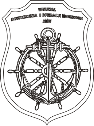 I.CHARAKTERYSTYKA PRZEDMIOTUCHARAKTERYSTYKA PRZEDMIOTUCHARAKTERYSTYKA PRZEDMIOTUCHARAKTERYSTYKA PRZEDMIOTUCHARAKTERYSTYKA PRZEDMIOTUCHARAKTERYSTYKA PRZEDMIOTUCHARAKTERYSTYKA PRZEDMIOTUCHARAKTERYSTYKA PRZEDMIOTUCHARAKTERYSTYKA PRZEDMIOTUCHARAKTERYSTYKA PRZEDMIOTUCHARAKTERYSTYKA PRZEDMIOTUCHARAKTERYSTYKA PRZEDMIOTUCHARAKTERYSTYKA PRZEDMIOTUCHARAKTERYSTYKA PRZEDMIOTUCHARAKTERYSTYKA PRZEDMIOTUCHARAKTERYSTYKA PRZEDMIOTUCHARAKTERYSTYKA PRZEDMIOTUCHARAKTERYSTYKA PRZEDMIOTUNazwa przedmiotu:Nazwa przedmiotu:Nazwa przedmiotu:Nazwa przedmiotu:Nazwa przedmiotu:Transport ładunków niebezpiecznych i specjalnychTransport ładunków niebezpiecznych i specjalnychTransport ładunków niebezpiecznych i specjalnychTransport ładunków niebezpiecznych i specjalnychTransport ładunków niebezpiecznych i specjalnychTransport ładunków niebezpiecznych i specjalnychTransport ładunków niebezpiecznych i specjalnychTransport ładunków niebezpiecznych i specjalnychKod:Kod:Kod:Kod:GbnGbnKierunek studiów:Kierunek studiów:Kierunek studiów:Kierunek studiów:Kierunek studiów:Bezpieczeństwo w transporcie, spedycji logistyceBezpieczeństwo w transporcie, spedycji logistyceBezpieczeństwo w transporcie, spedycji logistyceBezpieczeństwo w transporcie, spedycji logistyceBezpieczeństwo w transporcie, spedycji logistyceBezpieczeństwo w transporcie, spedycji logistyceBezpieczeństwo w transporcie, spedycji logistyceBezpieczeństwo w transporcie, spedycji logistyceBezpieczeństwo w transporcie, spedycji logistyceBezpieczeństwo w transporcie, spedycji logistyceBezpieczeństwo w transporcie, spedycji logistyceBezpieczeństwo w transporcie, spedycji logistyceBezpieczeństwo w transporcie, spedycji logistyceBezpieczeństwo w transporcie, spedycji logistycePoziom studiów:Poziom studiów:Poziom studiów:Poziom studiów:Poziom studiów:Studia I stopniaStudia I stopniaStudia I stopniaStudia I stopniaStudia I stopniaStudia I stopniaStudia I stopniaStudia I stopniaStudia I stopniaStudia I stopniaStudia I stopniaStudia I stopniaStudia I stopniaStudia I stopniaForma studiów:Forma studiów:Forma studiów:Forma studiów:Forma studiów:StacjonarneStacjonarneStacjonarneStacjonarneStacjonarneStacjonarneStacjonarneStacjonarneStacjonarneStacjonarneStacjonarneStacjonarneStacjonarneStacjonarneKształcenie w zakresie:Kształcenie w zakresie:Kształcenie w zakresie:Kształcenie w zakresie:Kształcenie w zakresie:Bezpieczeństwo procesów logistycznychBezpieczeństwo procesów logistycznychBezpieczeństwo procesów logistycznychBezpieczeństwo procesów logistycznychBezpieczeństwo procesów logistycznychBezpieczeństwo procesów logistycznychBezpieczeństwo procesów logistycznychBezpieczeństwo procesów logistycznychBezpieczeństwo procesów logistycznychBezpieczeństwo procesów logistycznychBezpieczeństwo procesów logistycznychBezpieczeństwo procesów logistycznychBezpieczeństwo procesów logistycznychBezpieczeństwo procesów logistycznychProfil:Profil:Profil:Profil:Profil:PraktycznyPraktycznyPraktycznyPraktycznyPraktycznyPraktycznyPraktycznyPraktycznyPraktycznyPraktycznyPraktycznyPraktycznyPraktycznyPraktycznyLiczba ECTS:Liczba ECTS:Liczba ECTS:Liczba ECTS:Liczba ECTS:44444444444444Semestr:Semestr:Semestr:Semestr:Semestr:44444444444444Wymagania wstępne:Wymagania wstępne:Wymagania wstępne:Wymagania wstępne:Wymagania wstępne:Podstawowa wiedza o transporcie towarówPodstawowa wiedza o transporcie towarówPodstawowa wiedza o transporcie towarówPodstawowa wiedza o transporcie towarówPodstawowa wiedza o transporcie towarówPodstawowa wiedza o transporcie towarówPodstawowa wiedza o transporcie towarówPodstawowa wiedza o transporcie towarówPodstawowa wiedza o transporcie towarówPodstawowa wiedza o transporcie towarówPodstawowa wiedza o transporcie towarówPodstawowa wiedza o transporcie towarówPodstawowa wiedza o transporcie towarówPodstawowa wiedza o transporcie towarówJęzyk wykładowy:Język wykładowy:Język wykładowy:Język wykładowy:Język wykładowy:PolskiPolskiPolskiPolskiPolskiPolskiPolskiPolskiPolskiPolskiPolskiPolskiPolskiPolskiCelprzedmiotu:Celprzedmiotu:C01C01C01Zapoznać słuchaczy z istotą towarów niebezpiecznych, wymagań wynikających z Ustawy o przewozie towarów niebezpiecznych.Zapoznać słuchaczy z istotą towarów niebezpiecznych, wymagań wynikających z Ustawy o przewozie towarów niebezpiecznych.Zapoznać słuchaczy z istotą towarów niebezpiecznych, wymagań wynikających z Ustawy o przewozie towarów niebezpiecznych.Zapoznać słuchaczy z istotą towarów niebezpiecznych, wymagań wynikających z Ustawy o przewozie towarów niebezpiecznych.Zapoznać słuchaczy z istotą towarów niebezpiecznych, wymagań wynikających z Ustawy o przewozie towarów niebezpiecznych.Zapoznać słuchaczy z istotą towarów niebezpiecznych, wymagań wynikających z Ustawy o przewozie towarów niebezpiecznych.Zapoznać słuchaczy z istotą towarów niebezpiecznych, wymagań wynikających z Ustawy o przewozie towarów niebezpiecznych.Zapoznać słuchaczy z istotą towarów niebezpiecznych, wymagań wynikających z Ustawy o przewozie towarów niebezpiecznych.Zapoznać słuchaczy z istotą towarów niebezpiecznych, wymagań wynikających z Ustawy o przewozie towarów niebezpiecznych.Zapoznać słuchaczy z istotą towarów niebezpiecznych, wymagań wynikających z Ustawy o przewozie towarów niebezpiecznych.Zapoznać słuchaczy z istotą towarów niebezpiecznych, wymagań wynikających z Ustawy o przewozie towarów niebezpiecznych.Zapoznać słuchaczy z istotą towarów niebezpiecznych, wymagań wynikających z Ustawy o przewozie towarów niebezpiecznych.Zapoznać słuchaczy z istotą towarów niebezpiecznych, wymagań wynikających z Ustawy o przewozie towarów niebezpiecznych.Zapoznać słuchaczy z istotą towarów niebezpiecznych, wymagań wynikających z Ustawy o przewozie towarów niebezpiecznych.Celprzedmiotu:Celprzedmiotu:C02C02C02Zapoznać słuchaczy z podstawowymi teoriami sztuki przesyłki, transportu na zasadach ogólnych, wyłączeń z pod przepisów.Zapoznać słuchaczy z podstawowymi teoriami sztuki przesyłki, transportu na zasadach ogólnych, wyłączeń z pod przepisów.Zapoznać słuchaczy z podstawowymi teoriami sztuki przesyłki, transportu na zasadach ogólnych, wyłączeń z pod przepisów.Zapoznać słuchaczy z podstawowymi teoriami sztuki przesyłki, transportu na zasadach ogólnych, wyłączeń z pod przepisów.Zapoznać słuchaczy z podstawowymi teoriami sztuki przesyłki, transportu na zasadach ogólnych, wyłączeń z pod przepisów.Zapoznać słuchaczy z podstawowymi teoriami sztuki przesyłki, transportu na zasadach ogólnych, wyłączeń z pod przepisów.Zapoznać słuchaczy z podstawowymi teoriami sztuki przesyłki, transportu na zasadach ogólnych, wyłączeń z pod przepisów.Zapoznać słuchaczy z podstawowymi teoriami sztuki przesyłki, transportu na zasadach ogólnych, wyłączeń z pod przepisów.Zapoznać słuchaczy z podstawowymi teoriami sztuki przesyłki, transportu na zasadach ogólnych, wyłączeń z pod przepisów.Zapoznać słuchaczy z podstawowymi teoriami sztuki przesyłki, transportu na zasadach ogólnych, wyłączeń z pod przepisów.Zapoznać słuchaczy z podstawowymi teoriami sztuki przesyłki, transportu na zasadach ogólnych, wyłączeń z pod przepisów.Zapoznać słuchaczy z podstawowymi teoriami sztuki przesyłki, transportu na zasadach ogólnych, wyłączeń z pod przepisów.Zapoznać słuchaczy z podstawowymi teoriami sztuki przesyłki, transportu na zasadach ogólnych, wyłączeń z pod przepisów.Zapoznać słuchaczy z podstawowymi teoriami sztuki przesyłki, transportu na zasadach ogólnych, wyłączeń z pod przepisów.Celprzedmiotu:Celprzedmiotu:C03C03C03Zapoznać słuchaczy z podstawowymi pojęciami w zakresie towarów podwójnego zastosowania.Zapoznać słuchaczy z podstawowymi pojęciami w zakresie towarów podwójnego zastosowania.Zapoznać słuchaczy z podstawowymi pojęciami w zakresie towarów podwójnego zastosowania.Zapoznać słuchaczy z podstawowymi pojęciami w zakresie towarów podwójnego zastosowania.Zapoznać słuchaczy z podstawowymi pojęciami w zakresie towarów podwójnego zastosowania.Zapoznać słuchaczy z podstawowymi pojęciami w zakresie towarów podwójnego zastosowania.Zapoznać słuchaczy z podstawowymi pojęciami w zakresie towarów podwójnego zastosowania.Zapoznać słuchaczy z podstawowymi pojęciami w zakresie towarów podwójnego zastosowania.Zapoznać słuchaczy z podstawowymi pojęciami w zakresie towarów podwójnego zastosowania.Zapoznać słuchaczy z podstawowymi pojęciami w zakresie towarów podwójnego zastosowania.Zapoznać słuchaczy z podstawowymi pojęciami w zakresie towarów podwójnego zastosowania.Zapoznać słuchaczy z podstawowymi pojęciami w zakresie towarów podwójnego zastosowania.Zapoznać słuchaczy z podstawowymi pojęciami w zakresie towarów podwójnego zastosowania.Zapoznać słuchaczy z podstawowymi pojęciami w zakresie towarów podwójnego zastosowania.Celprzedmiotu:Celprzedmiotu:C04C04C04Nauczyć studentów wykorzystywania wyłączeń, sporządzania dokumentacji przewozowej i innych dokumentów towarzyszących.Nauczyć studentów wykorzystywania wyłączeń, sporządzania dokumentacji przewozowej i innych dokumentów towarzyszących.Nauczyć studentów wykorzystywania wyłączeń, sporządzania dokumentacji przewozowej i innych dokumentów towarzyszących.Nauczyć studentów wykorzystywania wyłączeń, sporządzania dokumentacji przewozowej i innych dokumentów towarzyszących.Nauczyć studentów wykorzystywania wyłączeń, sporządzania dokumentacji przewozowej i innych dokumentów towarzyszących.Nauczyć studentów wykorzystywania wyłączeń, sporządzania dokumentacji przewozowej i innych dokumentów towarzyszących.Nauczyć studentów wykorzystywania wyłączeń, sporządzania dokumentacji przewozowej i innych dokumentów towarzyszących.Nauczyć studentów wykorzystywania wyłączeń, sporządzania dokumentacji przewozowej i innych dokumentów towarzyszących.Nauczyć studentów wykorzystywania wyłączeń, sporządzania dokumentacji przewozowej i innych dokumentów towarzyszących.Nauczyć studentów wykorzystywania wyłączeń, sporządzania dokumentacji przewozowej i innych dokumentów towarzyszących.Nauczyć studentów wykorzystywania wyłączeń, sporządzania dokumentacji przewozowej i innych dokumentów towarzyszących.Nauczyć studentów wykorzystywania wyłączeń, sporządzania dokumentacji przewozowej i innych dokumentów towarzyszących.Nauczyć studentów wykorzystywania wyłączeń, sporządzania dokumentacji przewozowej i innych dokumentów towarzyszących.Nauczyć studentów wykorzystywania wyłączeń, sporządzania dokumentacji przewozowej i innych dokumentów towarzyszących.II.EFEKTY UCZENIA SIĘEFEKTY UCZENIA SIĘEFEKTY UCZENIA SIĘEFEKTY UCZENIA SIĘEFEKTY UCZENIA SIĘEFEKTY UCZENIA SIĘEFEKTY UCZENIA SIĘEFEKTY UCZENIA SIĘEFEKTY UCZENIA SIĘEFEKTY UCZENIA SIĘEFEKTY UCZENIA SIĘEFEKTY UCZENIA SIĘEFEKTY UCZENIA SIĘEFEKTY UCZENIA SIĘEFEKTY UCZENIA SIĘEFEKTY UCZENIA SIĘEFEKTY UCZENIA SIĘEFEKTY UCZENIA SIĘZakresZakresKodKodKodOpis efektuOpis efektuOpis efektuOpis efektuOpis efektuOpis efektuOpis efektuOpis efektuOpis efektuSposób ocenySposób ocenySposób ocenySposób ocenySposób ocenyWiedza:Wiedza:Gbn_W01Gbn_W01Gbn_W01Student posiada wiedzę dotyczącą towarów niebezpiecznych i specjalnych, wymagań w zakresie przygotowania do przewozu.Student posiada wiedzę dotyczącą towarów niebezpiecznych i specjalnych, wymagań w zakresie przygotowania do przewozu.Student posiada wiedzę dotyczącą towarów niebezpiecznych i specjalnych, wymagań w zakresie przygotowania do przewozu.Student posiada wiedzę dotyczącą towarów niebezpiecznych i specjalnych, wymagań w zakresie przygotowania do przewozu.Student posiada wiedzę dotyczącą towarów niebezpiecznych i specjalnych, wymagań w zakresie przygotowania do przewozu.Student posiada wiedzę dotyczącą towarów niebezpiecznych i specjalnych, wymagań w zakresie przygotowania do przewozu.Student posiada wiedzę dotyczącą towarów niebezpiecznych i specjalnych, wymagań w zakresie przygotowania do przewozu.Student posiada wiedzę dotyczącą towarów niebezpiecznych i specjalnych, wymagań w zakresie przygotowania do przewozu.Student posiada wiedzę dotyczącą towarów niebezpiecznych i specjalnych, wymagań w zakresie przygotowania do przewozu.kolokwiumkolokwiumkolokwiumkolokwiumkolokwiumWiedza:Wiedza:Gbn_W02Gbn_W02Gbn_W02Student posiada wiedzę dotyczącą wymagań obowiązków uczestnika transportu towarów niebezpiecznych.Student posiada wiedzę dotyczącą wymagań obowiązków uczestnika transportu towarów niebezpiecznych.Student posiada wiedzę dotyczącą wymagań obowiązków uczestnika transportu towarów niebezpiecznych.Student posiada wiedzę dotyczącą wymagań obowiązków uczestnika transportu towarów niebezpiecznych.Student posiada wiedzę dotyczącą wymagań obowiązków uczestnika transportu towarów niebezpiecznych.Student posiada wiedzę dotyczącą wymagań obowiązków uczestnika transportu towarów niebezpiecznych.Student posiada wiedzę dotyczącą wymagań obowiązków uczestnika transportu towarów niebezpiecznych.Student posiada wiedzę dotyczącą wymagań obowiązków uczestnika transportu towarów niebezpiecznych.Student posiada wiedzę dotyczącą wymagań obowiązków uczestnika transportu towarów niebezpiecznych.kolokwiumkolokwiumkolokwiumkolokwiumkolokwiumWiedza:Wiedza:Gbn_W03Gbn_W03Gbn_W03Student posiada wiedzę w zakresie stosowania wyłączeń z pod przepisów ADR.Student posiada wiedzę w zakresie stosowania wyłączeń z pod przepisów ADR.Student posiada wiedzę w zakresie stosowania wyłączeń z pod przepisów ADR.Student posiada wiedzę w zakresie stosowania wyłączeń z pod przepisów ADR.Student posiada wiedzę w zakresie stosowania wyłączeń z pod przepisów ADR.Student posiada wiedzę w zakresie stosowania wyłączeń z pod przepisów ADR.Student posiada wiedzę w zakresie stosowania wyłączeń z pod przepisów ADR.Student posiada wiedzę w zakresie stosowania wyłączeń z pod przepisów ADR.Student posiada wiedzę w zakresie stosowania wyłączeń z pod przepisów ADR.kolokwiumkolokwiumkolokwiumkolokwiumkolokwiumWiedza:Wiedza:Gbn_W04Gbn_W04Gbn_W04Student posiada wiedzę w zakresie odpowiedzialności związanych z pełnioną rolą w transporcie towarów niebezpiecznych.Student posiada wiedzę w zakresie odpowiedzialności związanych z pełnioną rolą w transporcie towarów niebezpiecznych.Student posiada wiedzę w zakresie odpowiedzialności związanych z pełnioną rolą w transporcie towarów niebezpiecznych.Student posiada wiedzę w zakresie odpowiedzialności związanych z pełnioną rolą w transporcie towarów niebezpiecznych.Student posiada wiedzę w zakresie odpowiedzialności związanych z pełnioną rolą w transporcie towarów niebezpiecznych.Student posiada wiedzę w zakresie odpowiedzialności związanych z pełnioną rolą w transporcie towarów niebezpiecznych.Student posiada wiedzę w zakresie odpowiedzialności związanych z pełnioną rolą w transporcie towarów niebezpiecznych.Student posiada wiedzę w zakresie odpowiedzialności związanych z pełnioną rolą w transporcie towarów niebezpiecznych.Student posiada wiedzę w zakresie odpowiedzialności związanych z pełnioną rolą w transporcie towarów niebezpiecznych.kolokwiumkolokwiumkolokwiumkolokwiumkolokwiumUmiejętności:Umiejętności:Gbn_U01Gbn_U01Gbn_U01Student potrafi prawidłowo interpretować karty charakterystyki i rozpoznać towary niebezpieczne w transporcie.Student potrafi prawidłowo interpretować karty charakterystyki i rozpoznać towary niebezpieczne w transporcie.Student potrafi prawidłowo interpretować karty charakterystyki i rozpoznać towary niebezpieczne w transporcie.Student potrafi prawidłowo interpretować karty charakterystyki i rozpoznać towary niebezpieczne w transporcie.Student potrafi prawidłowo interpretować karty charakterystyki i rozpoznać towary niebezpieczne w transporcie.Student potrafi prawidłowo interpretować karty charakterystyki i rozpoznać towary niebezpieczne w transporcie.Student potrafi prawidłowo interpretować karty charakterystyki i rozpoznać towary niebezpieczne w transporcie.Student potrafi prawidłowo interpretować karty charakterystyki i rozpoznać towary niebezpieczne w transporcie.Student potrafi prawidłowo interpretować karty charakterystyki i rozpoznać towary niebezpieczne w transporcie.praca projektowapraca projektowapraca projektowapraca projektowapraca projektowaUmiejętności:Umiejętności:Gbn_U02Gbn_U02Gbn_U02Student potrafi interpretować przepisy mające zastosowanie w transporcie poszczególnych towarów niebezpiecznych i specjalnych.Student potrafi interpretować przepisy mające zastosowanie w transporcie poszczególnych towarów niebezpiecznych i specjalnych.Student potrafi interpretować przepisy mające zastosowanie w transporcie poszczególnych towarów niebezpiecznych i specjalnych.Student potrafi interpretować przepisy mające zastosowanie w transporcie poszczególnych towarów niebezpiecznych i specjalnych.Student potrafi interpretować przepisy mające zastosowanie w transporcie poszczególnych towarów niebezpiecznych i specjalnych.Student potrafi interpretować przepisy mające zastosowanie w transporcie poszczególnych towarów niebezpiecznych i specjalnych.Student potrafi interpretować przepisy mające zastosowanie w transporcie poszczególnych towarów niebezpiecznych i specjalnych.Student potrafi interpretować przepisy mające zastosowanie w transporcie poszczególnych towarów niebezpiecznych i specjalnych.Student potrafi interpretować przepisy mające zastosowanie w transporcie poszczególnych towarów niebezpiecznych i specjalnych.kolokwiumkolokwiumkolokwiumkolokwiumkolokwiumUmiejętności:Umiejętności:Gbn_U03Gbn_U03Gbn_U03Student potrafi wskazać oraz zinterpretować wyłączenia mające zastosowanie w transporcie towarów niebezpiecznych.Student potrafi wskazać oraz zinterpretować wyłączenia mające zastosowanie w transporcie towarów niebezpiecznych.Student potrafi wskazać oraz zinterpretować wyłączenia mające zastosowanie w transporcie towarów niebezpiecznych.Student potrafi wskazać oraz zinterpretować wyłączenia mające zastosowanie w transporcie towarów niebezpiecznych.Student potrafi wskazać oraz zinterpretować wyłączenia mające zastosowanie w transporcie towarów niebezpiecznych.Student potrafi wskazać oraz zinterpretować wyłączenia mające zastosowanie w transporcie towarów niebezpiecznych.Student potrafi wskazać oraz zinterpretować wyłączenia mające zastosowanie w transporcie towarów niebezpiecznych.Student potrafi wskazać oraz zinterpretować wyłączenia mające zastosowanie w transporcie towarów niebezpiecznych.Student potrafi wskazać oraz zinterpretować wyłączenia mające zastosowanie w transporcie towarów niebezpiecznych.kolokwiumkolokwiumkolokwiumkolokwiumkolokwiumKompetencje społeczne:Kompetencje społeczne:Gbn_K01Gbn_K01Gbn_K01Student rozumie potrzebę stosowania się do przepisów związanych z przewozem towarów niebezpiecznych i specjalnych.Student rozumie potrzebę stosowania się do przepisów związanych z przewozem towarów niebezpiecznych i specjalnych.Student rozumie potrzebę stosowania się do przepisów związanych z przewozem towarów niebezpiecznych i specjalnych.Student rozumie potrzebę stosowania się do przepisów związanych z przewozem towarów niebezpiecznych i specjalnych.Student rozumie potrzebę stosowania się do przepisów związanych z przewozem towarów niebezpiecznych i specjalnych.Student rozumie potrzebę stosowania się do przepisów związanych z przewozem towarów niebezpiecznych i specjalnych.Student rozumie potrzebę stosowania się do przepisów związanych z przewozem towarów niebezpiecznych i specjalnych.Student rozumie potrzebę stosowania się do przepisów związanych z przewozem towarów niebezpiecznych i specjalnych.Student rozumie potrzebę stosowania się do przepisów związanych z przewozem towarów niebezpiecznych i specjalnych.obserwacja podczas zajęćobserwacja podczas zajęćobserwacja podczas zajęćobserwacja podczas zajęćobserwacja podczas zajęćKompetencje społeczne:Kompetencje społeczne:Gbn_K02Gbn_K02Gbn_K02Student potrafi uczestniczyć w transporcie towarów niebezpiecznych przewidzieć skutki błędnych decyzji w tym zakresie.Student potrafi uczestniczyć w transporcie towarów niebezpiecznych przewidzieć skutki błędnych decyzji w tym zakresie.Student potrafi uczestniczyć w transporcie towarów niebezpiecznych przewidzieć skutki błędnych decyzji w tym zakresie.Student potrafi uczestniczyć w transporcie towarów niebezpiecznych przewidzieć skutki błędnych decyzji w tym zakresie.Student potrafi uczestniczyć w transporcie towarów niebezpiecznych przewidzieć skutki błędnych decyzji w tym zakresie.Student potrafi uczestniczyć w transporcie towarów niebezpiecznych przewidzieć skutki błędnych decyzji w tym zakresie.Student potrafi uczestniczyć w transporcie towarów niebezpiecznych przewidzieć skutki błędnych decyzji w tym zakresie.Student potrafi uczestniczyć w transporcie towarów niebezpiecznych przewidzieć skutki błędnych decyzji w tym zakresie.Student potrafi uczestniczyć w transporcie towarów niebezpiecznych przewidzieć skutki błędnych decyzji w tym zakresie.obserwacja podczas zajęćobserwacja podczas zajęćobserwacja podczas zajęćobserwacja podczas zajęćobserwacja podczas zajęćIII.TREŚCI PROGRAMOWETREŚCI PROGRAMOWETREŚCI PROGRAMOWETREŚCI PROGRAMOWETREŚCI PROGRAMOWETREŚCI PROGRAMOWETREŚCI PROGRAMOWETREŚCI PROGRAMOWETREŚCI PROGRAMOWETREŚCI PROGRAMOWETREŚCI PROGRAMOWETREŚCI PROGRAMOWETREŚCI PROGRAMOWETREŚCI PROGRAMOWETREŚCI PROGRAMOWETREŚCI PROGRAMOWETREŚCI PROGRAMOWETREŚCI PROGRAMOWEFormaTematykaTematykaTematykaTematykaTematykaTematykaTematykaTematykaTematykaTematykaTematykaTematykaTematykaTematykaTematykaLiczba godzinLiczba godzinLiczba godzinW01Towary niebezpieczne w transporcie – źródła przepisów.Towary niebezpieczne w transporcie – źródła przepisów.Towary niebezpieczne w transporcie – źródła przepisów.Towary niebezpieczne w transporcie – źródła przepisów.Towary niebezpieczne w transporcie – źródła przepisów.Towary niebezpieczne w transporcie – źródła przepisów.Towary niebezpieczne w transporcie – źródła przepisów.Towary niebezpieczne w transporcie – źródła przepisów.Towary niebezpieczne w transporcie – źródła przepisów.Towary niebezpieczne w transporcie – źródła przepisów.Towary niebezpieczne w transporcie – źródła przepisów.Towary niebezpieczne w transporcie – źródła przepisów.Towary niebezpieczne w transporcie – źródła przepisów.Towary niebezpieczne w transporcie – źródła przepisów.Towary niebezpieczne w transporcie – źródła przepisów.111W02Rozpoznawanie towarów niebezpiecznych i podstawy klasyfikacji.Rozpoznawanie towarów niebezpiecznych i podstawy klasyfikacji.Rozpoznawanie towarów niebezpiecznych i podstawy klasyfikacji.Rozpoznawanie towarów niebezpiecznych i podstawy klasyfikacji.Rozpoznawanie towarów niebezpiecznych i podstawy klasyfikacji.Rozpoznawanie towarów niebezpiecznych i podstawy klasyfikacji.Rozpoznawanie towarów niebezpiecznych i podstawy klasyfikacji.Rozpoznawanie towarów niebezpiecznych i podstawy klasyfikacji.Rozpoznawanie towarów niebezpiecznych i podstawy klasyfikacji.Rozpoznawanie towarów niebezpiecznych i podstawy klasyfikacji.Rozpoznawanie towarów niebezpiecznych i podstawy klasyfikacji.Rozpoznawanie towarów niebezpiecznych i podstawy klasyfikacji.Rozpoznawanie towarów niebezpiecznych i podstawy klasyfikacji.Rozpoznawanie towarów niebezpiecznych i podstawy klasyfikacji.Rozpoznawanie towarów niebezpiecznych i podstawy klasyfikacji.222W03Sposoby transportu towarów niebezpiecznych.Sposoby transportu towarów niebezpiecznych.Sposoby transportu towarów niebezpiecznych.Sposoby transportu towarów niebezpiecznych.Sposoby transportu towarów niebezpiecznych.Sposoby transportu towarów niebezpiecznych.Sposoby transportu towarów niebezpiecznych.Sposoby transportu towarów niebezpiecznych.Sposoby transportu towarów niebezpiecznych.Sposoby transportu towarów niebezpiecznych.Sposoby transportu towarów niebezpiecznych.Sposoby transportu towarów niebezpiecznych.Sposoby transportu towarów niebezpiecznych.Sposoby transportu towarów niebezpiecznych.Sposoby transportu towarów niebezpiecznych.111W04Sztuka przesyłki – podstawowa jednostka transportowa.Sztuka przesyłki – podstawowa jednostka transportowa.Sztuka przesyłki – podstawowa jednostka transportowa.Sztuka przesyłki – podstawowa jednostka transportowa.Sztuka przesyłki – podstawowa jednostka transportowa.Sztuka przesyłki – podstawowa jednostka transportowa.Sztuka przesyłki – podstawowa jednostka transportowa.Sztuka przesyłki – podstawowa jednostka transportowa.Sztuka przesyłki – podstawowa jednostka transportowa.Sztuka przesyłki – podstawowa jednostka transportowa.Sztuka przesyłki – podstawowa jednostka transportowa.Sztuka przesyłki – podstawowa jednostka transportowa.Sztuka przesyłki – podstawowa jednostka transportowa.Sztuka przesyłki – podstawowa jednostka transportowa.Sztuka przesyłki – podstawowa jednostka transportowa.222W05Oznakowanie sztuk przesyłki z towarami niebezpiecznymi.Oznakowanie sztuk przesyłki z towarami niebezpiecznymi.Oznakowanie sztuk przesyłki z towarami niebezpiecznymi.Oznakowanie sztuk przesyłki z towarami niebezpiecznymi.Oznakowanie sztuk przesyłki z towarami niebezpiecznymi.Oznakowanie sztuk przesyłki z towarami niebezpiecznymi.Oznakowanie sztuk przesyłki z towarami niebezpiecznymi.Oznakowanie sztuk przesyłki z towarami niebezpiecznymi.Oznakowanie sztuk przesyłki z towarami niebezpiecznymi.Oznakowanie sztuk przesyłki z towarami niebezpiecznymi.Oznakowanie sztuk przesyłki z towarami niebezpiecznymi.Oznakowanie sztuk przesyłki z towarami niebezpiecznymi.Oznakowanie sztuk przesyłki z towarami niebezpiecznymi.Oznakowanie sztuk przesyłki z towarami niebezpiecznymi.Oznakowanie sztuk przesyłki z towarami niebezpiecznymi.222W06Przewóz towarów niebezpiecznych.Przewóz towarów niebezpiecznych.Przewóz towarów niebezpiecznych.Przewóz towarów niebezpiecznych.Przewóz towarów niebezpiecznych.Przewóz towarów niebezpiecznych.Przewóz towarów niebezpiecznych.Przewóz towarów niebezpiecznych.Przewóz towarów niebezpiecznych.Przewóz towarów niebezpiecznych.Przewóz towarów niebezpiecznych.Przewóz towarów niebezpiecznych.Przewóz towarów niebezpiecznych.Przewóz towarów niebezpiecznych.Przewóz towarów niebezpiecznych.222W07Dokumentacja towarzysząca w transporcie towarów niebezpiecznych.Dokumentacja towarzysząca w transporcie towarów niebezpiecznych.Dokumentacja towarzysząca w transporcie towarów niebezpiecznych.Dokumentacja towarzysząca w transporcie towarów niebezpiecznych.Dokumentacja towarzysząca w transporcie towarów niebezpiecznych.Dokumentacja towarzysząca w transporcie towarów niebezpiecznych.Dokumentacja towarzysząca w transporcie towarów niebezpiecznych.Dokumentacja towarzysząca w transporcie towarów niebezpiecznych.Dokumentacja towarzysząca w transporcie towarów niebezpiecznych.Dokumentacja towarzysząca w transporcie towarów niebezpiecznych.Dokumentacja towarzysząca w transporcie towarów niebezpiecznych.Dokumentacja towarzysząca w transporcie towarów niebezpiecznych.Dokumentacja towarzysząca w transporcie towarów niebezpiecznych.Dokumentacja towarzysząca w transporcie towarów niebezpiecznych.Dokumentacja towarzysząca w transporcie towarów niebezpiecznych.222W08Wyłączenia w transporcie towarów niebezpiecznych.Wyłączenia w transporcie towarów niebezpiecznych.Wyłączenia w transporcie towarów niebezpiecznych.Wyłączenia w transporcie towarów niebezpiecznych.Wyłączenia w transporcie towarów niebezpiecznych.Wyłączenia w transporcie towarów niebezpiecznych.Wyłączenia w transporcie towarów niebezpiecznych.Wyłączenia w transporcie towarów niebezpiecznych.Wyłączenia w transporcie towarów niebezpiecznych.Wyłączenia w transporcie towarów niebezpiecznych.Wyłączenia w transporcie towarów niebezpiecznych.Wyłączenia w transporcie towarów niebezpiecznych.Wyłączenia w transporcie towarów niebezpiecznych.Wyłączenia w transporcie towarów niebezpiecznych.Wyłączenia w transporcie towarów niebezpiecznych.222W09Transport multimodalny towarów niebezpiecznych.Transport multimodalny towarów niebezpiecznych.Transport multimodalny towarów niebezpiecznych.Transport multimodalny towarów niebezpiecznych.Transport multimodalny towarów niebezpiecznych.Transport multimodalny towarów niebezpiecznych.Transport multimodalny towarów niebezpiecznych.Transport multimodalny towarów niebezpiecznych.Transport multimodalny towarów niebezpiecznych.Transport multimodalny towarów niebezpiecznych.Transport multimodalny towarów niebezpiecznych.Transport multimodalny towarów niebezpiecznych.Transport multimodalny towarów niebezpiecznych.Transport multimodalny towarów niebezpiecznych.Transport multimodalny towarów niebezpiecznych.222W10Transport towarów specjalnych.Transport towarów specjalnych.Transport towarów specjalnych.Transport towarów specjalnych.Transport towarów specjalnych.Transport towarów specjalnych.Transport towarów specjalnych.Transport towarów specjalnych.Transport towarów specjalnych.Transport towarów specjalnych.Transport towarów specjalnych.Transport towarów specjalnych.Transport towarów specjalnych.Transport towarów specjalnych.Transport towarów specjalnych.222W11Kolokwium.Kolokwium.Kolokwium.Kolokwium.Kolokwium.Kolokwium.Kolokwium.Kolokwium.Kolokwium.Kolokwium.Kolokwium.Kolokwium.Kolokwium.Kolokwium.Kolokwium.111C01Identyfikacja towarów niebezpiecznych na podstawie kart charakterystyki oraz innych informacji: pozyskiwanie informacji z różnych źródeł, alternatywne nazewnictwo, różne formy prezentacji.Identyfikacja towarów niebezpiecznych na podstawie kart charakterystyki oraz innych informacji: pozyskiwanie informacji z różnych źródeł, alternatywne nazewnictwo, różne formy prezentacji.Identyfikacja towarów niebezpiecznych na podstawie kart charakterystyki oraz innych informacji: pozyskiwanie informacji z różnych źródeł, alternatywne nazewnictwo, różne formy prezentacji.Identyfikacja towarów niebezpiecznych na podstawie kart charakterystyki oraz innych informacji: pozyskiwanie informacji z różnych źródeł, alternatywne nazewnictwo, różne formy prezentacji.Identyfikacja towarów niebezpiecznych na podstawie kart charakterystyki oraz innych informacji: pozyskiwanie informacji z różnych źródeł, alternatywne nazewnictwo, różne formy prezentacji.Identyfikacja towarów niebezpiecznych na podstawie kart charakterystyki oraz innych informacji: pozyskiwanie informacji z różnych źródeł, alternatywne nazewnictwo, różne formy prezentacji.Identyfikacja towarów niebezpiecznych na podstawie kart charakterystyki oraz innych informacji: pozyskiwanie informacji z różnych źródeł, alternatywne nazewnictwo, różne formy prezentacji.Identyfikacja towarów niebezpiecznych na podstawie kart charakterystyki oraz innych informacji: pozyskiwanie informacji z różnych źródeł, alternatywne nazewnictwo, różne formy prezentacji.Identyfikacja towarów niebezpiecznych na podstawie kart charakterystyki oraz innych informacji: pozyskiwanie informacji z różnych źródeł, alternatywne nazewnictwo, różne formy prezentacji.Identyfikacja towarów niebezpiecznych na podstawie kart charakterystyki oraz innych informacji: pozyskiwanie informacji z różnych źródeł, alternatywne nazewnictwo, różne formy prezentacji.Identyfikacja towarów niebezpiecznych na podstawie kart charakterystyki oraz innych informacji: pozyskiwanie informacji z różnych źródeł, alternatywne nazewnictwo, różne formy prezentacji.Identyfikacja towarów niebezpiecznych na podstawie kart charakterystyki oraz innych informacji: pozyskiwanie informacji z różnych źródeł, alternatywne nazewnictwo, różne formy prezentacji.Identyfikacja towarów niebezpiecznych na podstawie kart charakterystyki oraz innych informacji: pozyskiwanie informacji z różnych źródeł, alternatywne nazewnictwo, różne formy prezentacji.Identyfikacja towarów niebezpiecznych na podstawie kart charakterystyki oraz innych informacji: pozyskiwanie informacji z różnych źródeł, alternatywne nazewnictwo, różne formy prezentacji.Identyfikacja towarów niebezpiecznych na podstawie kart charakterystyki oraz innych informacji: pozyskiwanie informacji z różnych źródeł, alternatywne nazewnictwo, różne formy prezentacji.222C02Przygotowanie dokumentacji przewozowej towarów niebezpiecznych dla przykładowych towarów.Przygotowanie dokumentacji przewozowej towarów niebezpiecznych dla przykładowych towarów.Przygotowanie dokumentacji przewozowej towarów niebezpiecznych dla przykładowych towarów.Przygotowanie dokumentacji przewozowej towarów niebezpiecznych dla przykładowych towarów.Przygotowanie dokumentacji przewozowej towarów niebezpiecznych dla przykładowych towarów.Przygotowanie dokumentacji przewozowej towarów niebezpiecznych dla przykładowych towarów.Przygotowanie dokumentacji przewozowej towarów niebezpiecznych dla przykładowych towarów.Przygotowanie dokumentacji przewozowej towarów niebezpiecznych dla przykładowych towarów.Przygotowanie dokumentacji przewozowej towarów niebezpiecznych dla przykładowych towarów.Przygotowanie dokumentacji przewozowej towarów niebezpiecznych dla przykładowych towarów.Przygotowanie dokumentacji przewozowej towarów niebezpiecznych dla przykładowych towarów.Przygotowanie dokumentacji przewozowej towarów niebezpiecznych dla przykładowych towarów.Przygotowanie dokumentacji przewozowej towarów niebezpiecznych dla przykładowych towarów.Przygotowanie dokumentacji przewozowej towarów niebezpiecznych dla przykładowych towarów.Przygotowanie dokumentacji przewozowej towarów niebezpiecznych dla przykładowych towarów.333C03Korzystanie z wyłączeń z pod przepisów ADR – przygotowanie dokumentacji oraz oznaczenia.Korzystanie z wyłączeń z pod przepisów ADR – przygotowanie dokumentacji oraz oznaczenia.Korzystanie z wyłączeń z pod przepisów ADR – przygotowanie dokumentacji oraz oznaczenia.Korzystanie z wyłączeń z pod przepisów ADR – przygotowanie dokumentacji oraz oznaczenia.Korzystanie z wyłączeń z pod przepisów ADR – przygotowanie dokumentacji oraz oznaczenia.Korzystanie z wyłączeń z pod przepisów ADR – przygotowanie dokumentacji oraz oznaczenia.Korzystanie z wyłączeń z pod przepisów ADR – przygotowanie dokumentacji oraz oznaczenia.Korzystanie z wyłączeń z pod przepisów ADR – przygotowanie dokumentacji oraz oznaczenia.Korzystanie z wyłączeń z pod przepisów ADR – przygotowanie dokumentacji oraz oznaczenia.Korzystanie z wyłączeń z pod przepisów ADR – przygotowanie dokumentacji oraz oznaczenia.Korzystanie z wyłączeń z pod przepisów ADR – przygotowanie dokumentacji oraz oznaczenia.Korzystanie z wyłączeń z pod przepisów ADR – przygotowanie dokumentacji oraz oznaczenia.Korzystanie z wyłączeń z pod przepisów ADR – przygotowanie dokumentacji oraz oznaczenia.Korzystanie z wyłączeń z pod przepisów ADR – przygotowanie dokumentacji oraz oznaczenia.Korzystanie z wyłączeń z pod przepisów ADR – przygotowanie dokumentacji oraz oznaczenia.333C04Przygotowanie dokumentacji transportu towarów podwójnego zastosowania: przygotowanie dokumentacji towarzyszącej oraz zgłoszeń.Przygotowanie dokumentacji transportu towarów podwójnego zastosowania: przygotowanie dokumentacji towarzyszącej oraz zgłoszeń.Przygotowanie dokumentacji transportu towarów podwójnego zastosowania: przygotowanie dokumentacji towarzyszącej oraz zgłoszeń.Przygotowanie dokumentacji transportu towarów podwójnego zastosowania: przygotowanie dokumentacji towarzyszącej oraz zgłoszeń.Przygotowanie dokumentacji transportu towarów podwójnego zastosowania: przygotowanie dokumentacji towarzyszącej oraz zgłoszeń.Przygotowanie dokumentacji transportu towarów podwójnego zastosowania: przygotowanie dokumentacji towarzyszącej oraz zgłoszeń.Przygotowanie dokumentacji transportu towarów podwójnego zastosowania: przygotowanie dokumentacji towarzyszącej oraz zgłoszeń.Przygotowanie dokumentacji transportu towarów podwójnego zastosowania: przygotowanie dokumentacji towarzyszącej oraz zgłoszeń.Przygotowanie dokumentacji transportu towarów podwójnego zastosowania: przygotowanie dokumentacji towarzyszącej oraz zgłoszeń.Przygotowanie dokumentacji transportu towarów podwójnego zastosowania: przygotowanie dokumentacji towarzyszącej oraz zgłoszeń.Przygotowanie dokumentacji transportu towarów podwójnego zastosowania: przygotowanie dokumentacji towarzyszącej oraz zgłoszeń.Przygotowanie dokumentacji transportu towarów podwójnego zastosowania: przygotowanie dokumentacji towarzyszącej oraz zgłoszeń.Przygotowanie dokumentacji transportu towarów podwójnego zastosowania: przygotowanie dokumentacji towarzyszącej oraz zgłoszeń.Przygotowanie dokumentacji transportu towarów podwójnego zastosowania: przygotowanie dokumentacji towarzyszącej oraz zgłoszeń.Przygotowanie dokumentacji transportu towarów podwójnego zastosowania: przygotowanie dokumentacji towarzyszącej oraz zgłoszeń.333C05Przygotowanie dokumentu transportu multimodalnego: źródła informacji, poprawność stosowania zapisów zapisy opcjonalne.Przygotowanie dokumentu transportu multimodalnego: źródła informacji, poprawność stosowania zapisów zapisy opcjonalne.Przygotowanie dokumentu transportu multimodalnego: źródła informacji, poprawność stosowania zapisów zapisy opcjonalne.Przygotowanie dokumentu transportu multimodalnego: źródła informacji, poprawność stosowania zapisów zapisy opcjonalne.Przygotowanie dokumentu transportu multimodalnego: źródła informacji, poprawność stosowania zapisów zapisy opcjonalne.Przygotowanie dokumentu transportu multimodalnego: źródła informacji, poprawność stosowania zapisów zapisy opcjonalne.Przygotowanie dokumentu transportu multimodalnego: źródła informacji, poprawność stosowania zapisów zapisy opcjonalne.Przygotowanie dokumentu transportu multimodalnego: źródła informacji, poprawność stosowania zapisów zapisy opcjonalne.Przygotowanie dokumentu transportu multimodalnego: źródła informacji, poprawność stosowania zapisów zapisy opcjonalne.Przygotowanie dokumentu transportu multimodalnego: źródła informacji, poprawność stosowania zapisów zapisy opcjonalne.Przygotowanie dokumentu transportu multimodalnego: źródła informacji, poprawność stosowania zapisów zapisy opcjonalne.Przygotowanie dokumentu transportu multimodalnego: źródła informacji, poprawność stosowania zapisów zapisy opcjonalne.Przygotowanie dokumentu transportu multimodalnego: źródła informacji, poprawność stosowania zapisów zapisy opcjonalne.Przygotowanie dokumentu transportu multimodalnego: źródła informacji, poprawność stosowania zapisów zapisy opcjonalne.Przygotowanie dokumentu transportu multimodalnego: źródła informacji, poprawność stosowania zapisów zapisy opcjonalne.444C06Przygotowanie sztuk przesyłki z towarami niebezpiecznymi do transportu: dobór opakowań, nalepek, oznaczeń, informacji dodatkowych.Przygotowanie sztuk przesyłki z towarami niebezpiecznymi do transportu: dobór opakowań, nalepek, oznaczeń, informacji dodatkowych.Przygotowanie sztuk przesyłki z towarami niebezpiecznymi do transportu: dobór opakowań, nalepek, oznaczeń, informacji dodatkowych.Przygotowanie sztuk przesyłki z towarami niebezpiecznymi do transportu: dobór opakowań, nalepek, oznaczeń, informacji dodatkowych.Przygotowanie sztuk przesyłki z towarami niebezpiecznymi do transportu: dobór opakowań, nalepek, oznaczeń, informacji dodatkowych.Przygotowanie sztuk przesyłki z towarami niebezpiecznymi do transportu: dobór opakowań, nalepek, oznaczeń, informacji dodatkowych.Przygotowanie sztuk przesyłki z towarami niebezpiecznymi do transportu: dobór opakowań, nalepek, oznaczeń, informacji dodatkowych.Przygotowanie sztuk przesyłki z towarami niebezpiecznymi do transportu: dobór opakowań, nalepek, oznaczeń, informacji dodatkowych.Przygotowanie sztuk przesyłki z towarami niebezpiecznymi do transportu: dobór opakowań, nalepek, oznaczeń, informacji dodatkowych.Przygotowanie sztuk przesyłki z towarami niebezpiecznymi do transportu: dobór opakowań, nalepek, oznaczeń, informacji dodatkowych.Przygotowanie sztuk przesyłki z towarami niebezpiecznymi do transportu: dobór opakowań, nalepek, oznaczeń, informacji dodatkowych.Przygotowanie sztuk przesyłki z towarami niebezpiecznymi do transportu: dobór opakowań, nalepek, oznaczeń, informacji dodatkowych.Przygotowanie sztuk przesyłki z towarami niebezpiecznymi do transportu: dobór opakowań, nalepek, oznaczeń, informacji dodatkowych.Przygotowanie sztuk przesyłki z towarami niebezpiecznymi do transportu: dobór opakowań, nalepek, oznaczeń, informacji dodatkowych.Przygotowanie sztuk przesyłki z towarami niebezpiecznymi do transportu: dobór opakowań, nalepek, oznaczeń, informacji dodatkowych.333C07Oznakowanie jednostek transportowych w różnych typach przewozu towarów niebezpiecznych: oznakowanie dla sztuk przesyłki, cystern, luzem, w transporcie kolejowym oraz morskim.Oznakowanie jednostek transportowych w różnych typach przewozu towarów niebezpiecznych: oznakowanie dla sztuk przesyłki, cystern, luzem, w transporcie kolejowym oraz morskim.Oznakowanie jednostek transportowych w różnych typach przewozu towarów niebezpiecznych: oznakowanie dla sztuk przesyłki, cystern, luzem, w transporcie kolejowym oraz morskim.Oznakowanie jednostek transportowych w różnych typach przewozu towarów niebezpiecznych: oznakowanie dla sztuk przesyłki, cystern, luzem, w transporcie kolejowym oraz morskim.Oznakowanie jednostek transportowych w różnych typach przewozu towarów niebezpiecznych: oznakowanie dla sztuk przesyłki, cystern, luzem, w transporcie kolejowym oraz morskim.Oznakowanie jednostek transportowych w różnych typach przewozu towarów niebezpiecznych: oznakowanie dla sztuk przesyłki, cystern, luzem, w transporcie kolejowym oraz morskim.Oznakowanie jednostek transportowych w różnych typach przewozu towarów niebezpiecznych: oznakowanie dla sztuk przesyłki, cystern, luzem, w transporcie kolejowym oraz morskim.Oznakowanie jednostek transportowych w różnych typach przewozu towarów niebezpiecznych: oznakowanie dla sztuk przesyłki, cystern, luzem, w transporcie kolejowym oraz morskim.Oznakowanie jednostek transportowych w różnych typach przewozu towarów niebezpiecznych: oznakowanie dla sztuk przesyłki, cystern, luzem, w transporcie kolejowym oraz morskim.Oznakowanie jednostek transportowych w różnych typach przewozu towarów niebezpiecznych: oznakowanie dla sztuk przesyłki, cystern, luzem, w transporcie kolejowym oraz morskim.Oznakowanie jednostek transportowych w różnych typach przewozu towarów niebezpiecznych: oznakowanie dla sztuk przesyłki, cystern, luzem, w transporcie kolejowym oraz morskim.Oznakowanie jednostek transportowych w różnych typach przewozu towarów niebezpiecznych: oznakowanie dla sztuk przesyłki, cystern, luzem, w transporcie kolejowym oraz morskim.Oznakowanie jednostek transportowych w różnych typach przewozu towarów niebezpiecznych: oznakowanie dla sztuk przesyłki, cystern, luzem, w transporcie kolejowym oraz morskim.Oznakowanie jednostek transportowych w różnych typach przewozu towarów niebezpiecznych: oznakowanie dla sztuk przesyłki, cystern, luzem, w transporcie kolejowym oraz morskim.Oznakowanie jednostek transportowych w różnych typach przewozu towarów niebezpiecznych: oznakowanie dla sztuk przesyłki, cystern, luzem, w transporcie kolejowym oraz morskim.222IV.KORELACJA EFEKTÓW KSZTAŁCENIAKORELACJA EFEKTÓW KSZTAŁCENIAKORELACJA EFEKTÓW KSZTAŁCENIAKORELACJA EFEKTÓW KSZTAŁCENIAKORELACJA EFEKTÓW KSZTAŁCENIAKORELACJA EFEKTÓW KSZTAŁCENIAKORELACJA EFEKTÓW KSZTAŁCENIAKORELACJA EFEKTÓW KSZTAŁCENIAKORELACJA EFEKTÓW KSZTAŁCENIAKORELACJA EFEKTÓW KSZTAŁCENIAKORELACJA EFEKTÓW KSZTAŁCENIAKORELACJA EFEKTÓW KSZTAŁCENIAKORELACJA EFEKTÓW KSZTAŁCENIAKORELACJA EFEKTÓW KSZTAŁCENIAKORELACJA EFEKTÓW KSZTAŁCENIAKORELACJA EFEKTÓW KSZTAŁCENIAKORELACJA EFEKTÓW KSZTAŁCENIAKORELACJA EFEKTÓW KSZTAŁCENIAFormaKod efektu przedmiotuKod efektu przedmiotuKod efektu przedmiotuKod efektu przedmiotuKod efektu przedmiotuKod efektu przedmiotuKod efektu kierunkowegoKod efektu kierunkowegoKod efektu kierunkowegoKod charakterystyk PRKKod charakterystyk PRKKod charakterystyk PRKKod charakterystyk PRKKod charakterystyk PRKKod charakterystyk PRKKod charakterystyk PRKKod charakterystyk PRKKod charakterystyk PRKW01Gbn_W01, Gbn_W02, Gbn_U02, Gbn_K01, Gbn_K02Gbn_W01, Gbn_W02, Gbn_U02, Gbn_K01, Gbn_K02Gbn_W01, Gbn_W02, Gbn_U02, Gbn_K01, Gbn_K02Gbn_W01, Gbn_W02, Gbn_U02, Gbn_K01, Gbn_K02Gbn_W01, Gbn_W02, Gbn_U02, Gbn_K01, Gbn_K02Gbn_W01, Gbn_W02, Gbn_U02, Gbn_K01, Gbn_K02BTSL_W01; BTSL_W04; BTSL_U02; BTSL_K01; BTSL_K03; BTSL_K07BTSL_W01; BTSL_W04; BTSL_U02; BTSL_K01; BTSL_K03; BTSL_K07BTSL_W01; BTSL_W04; BTSL_U02; BTSL_K01; BTSL_K03; BTSL_K07P6U_W; P6S_WG;P6U_W; P6S_WK; P6U_K; P6U_U; P6S_UW; P6S_KK; P6U_K; P6S_KR; P6U_K; P6S_KOP6U_W; P6S_WG;P6U_W; P6S_WK; P6U_K; P6U_U; P6S_UW; P6S_KK; P6U_K; P6S_KR; P6U_K; P6S_KOP6U_W; P6S_WG;P6U_W; P6S_WK; P6U_K; P6U_U; P6S_UW; P6S_KK; P6U_K; P6S_KR; P6U_K; P6S_KOP6U_W; P6S_WG;P6U_W; P6S_WK; P6U_K; P6U_U; P6S_UW; P6S_KK; P6U_K; P6S_KR; P6U_K; P6S_KOP6U_W; P6S_WG;P6U_W; P6S_WK; P6U_K; P6U_U; P6S_UW; P6S_KK; P6U_K; P6S_KR; P6U_K; P6S_KOP6U_W; P6S_WG;P6U_W; P6S_WK; P6U_K; P6U_U; P6S_UW; P6S_KK; P6U_K; P6S_KR; P6U_K; P6S_KOP6U_W; P6S_WG;P6U_W; P6S_WK; P6U_K; P6U_U; P6S_UW; P6S_KK; P6U_K; P6S_KR; P6U_K; P6S_KOP6U_W; P6S_WG;P6U_W; P6S_WK; P6U_K; P6U_U; P6S_UW; P6S_KK; P6U_K; P6S_KR; P6U_K; P6S_KOP6U_W; P6S_WG;P6U_W; P6S_WK; P6U_K; P6U_U; P6S_UW; P6S_KK; P6U_K; P6S_KR; P6U_K; P6S_KOW02Gbn_W01, Gbn_W02, Gbn_U01, Gbn_U02, Gbn_K01Gbn_W01, Gbn_W02, Gbn_U01, Gbn_U02, Gbn_K01Gbn_W01, Gbn_W02, Gbn_U01, Gbn_U02, Gbn_K01Gbn_W01, Gbn_W02, Gbn_U01, Gbn_U02, Gbn_K01Gbn_W01, Gbn_W02, Gbn_U01, Gbn_U02, Gbn_K01Gbn_W01, Gbn_W02, Gbn_U01, Gbn_U02, Gbn_K01BTSL_W01; BTSL_W04; BTSL_U01; BTSL_U02; BTSL_K01; BTSL_K03BTSL_W01; BTSL_W04; BTSL_U01; BTSL_U02; BTSL_K01; BTSL_K03BTSL_W01; BTSL_W04; BTSL_U01; BTSL_U02; BTSL_K01; BTSL_K03P6U_W; P6S_WG; P6U_W; P6S_WK; P6U_U; P6S_UW; P6U_K; P6S_KK; P6U_K; P6S_KRP6U_W; P6S_WG; P6U_W; P6S_WK; P6U_U; P6S_UW; P6U_K; P6S_KK; P6U_K; P6S_KRP6U_W; P6S_WG; P6U_W; P6S_WK; P6U_U; P6S_UW; P6U_K; P6S_KK; P6U_K; P6S_KRP6U_W; P6S_WG; P6U_W; P6S_WK; P6U_U; P6S_UW; P6U_K; P6S_KK; P6U_K; P6S_KRP6U_W; P6S_WG; P6U_W; P6S_WK; P6U_U; P6S_UW; P6U_K; P6S_KK; P6U_K; P6S_KRP6U_W; P6S_WG; P6U_W; P6S_WK; P6U_U; P6S_UW; P6U_K; P6S_KK; P6U_K; P6S_KRP6U_W; P6S_WG; P6U_W; P6S_WK; P6U_U; P6S_UW; P6U_K; P6S_KK; P6U_K; P6S_KRP6U_W; P6S_WG; P6U_W; P6S_WK; P6U_U; P6S_UW; P6U_K; P6S_KK; P6U_K; P6S_KRP6U_W; P6S_WG; P6U_W; P6S_WK; P6U_U; P6S_UW; P6U_K; P6S_KK; P6U_K; P6S_KRW03Gbn_W01, Gbn_U02, Gbn_K01, Gbn_K02Gbn_W01, Gbn_U02, Gbn_K01, Gbn_K02Gbn_W01, Gbn_U02, Gbn_K01, Gbn_K02Gbn_W01, Gbn_U02, Gbn_K01, Gbn_K02Gbn_W01, Gbn_U02, Gbn_K01, Gbn_K02Gbn_W01, Gbn_U02, Gbn_K01, Gbn_K02BTSL_W04; BTSL_U02; BTSL_K01; BTSL_K03; BTSL_K07BTSL_W04; BTSL_U02; BTSL_K01; BTSL_K03; BTSL_K07BTSL_W04; BTSL_U02; BTSL_K01; BTSL_K03; BTSL_K07P6U_W; P6S_WK; P6U_U; P6S_UW; P6U_K; P6S_KK; P6U_K; P6S_KR; P6U_K; P6S_KOP6U_W; P6S_WK; P6U_U; P6S_UW; P6U_K; P6S_KK; P6U_K; P6S_KR; P6U_K; P6S_KOP6U_W; P6S_WK; P6U_U; P6S_UW; P6U_K; P6S_KK; P6U_K; P6S_KR; P6U_K; P6S_KOP6U_W; P6S_WK; P6U_U; P6S_UW; P6U_K; P6S_KK; P6U_K; P6S_KR; P6U_K; P6S_KOP6U_W; P6S_WK; P6U_U; P6S_UW; P6U_K; P6S_KK; P6U_K; P6S_KR; P6U_K; P6S_KOP6U_W; P6S_WK; P6U_U; P6S_UW; P6U_K; P6S_KK; P6U_K; P6S_KR; P6U_K; P6S_KOP6U_W; P6S_WK; P6U_U; P6S_UW; P6U_K; P6S_KK; P6U_K; P6S_KR; P6U_K; P6S_KOP6U_W; P6S_WK; P6U_U; P6S_UW; P6U_K; P6S_KK; P6U_K; P6S_KR; P6U_K; P6S_KOP6U_W; P6S_WK; P6U_U; P6S_UW; P6U_K; P6S_KK; P6U_K; P6S_KR; P6U_K; P6S_KOW04Gbn_W02, Gbn_U02, Gbn_K01Gbn_W02, Gbn_U02, Gbn_K01Gbn_W02, Gbn_U02, Gbn_K01Gbn_W02, Gbn_U02, Gbn_K01Gbn_W02, Gbn_U02, Gbn_K01Gbn_W02, Gbn_U02, Gbn_K01BTSL_W01; BTSL_U02; BTSL_K01; BTSL_K03BTSL_W01; BTSL_U02; BTSL_K01; BTSL_K03BTSL_W01; BTSL_U02; BTSL_K01; BTSL_K03P6U_W; P6S_WG; P6U_U; P6S_UW; P6U_K; P6S_KK; P6U_K; P6S_KRP6U_W; P6S_WG; P6U_U; P6S_UW; P6U_K; P6S_KK; P6U_K; P6S_KRP6U_W; P6S_WG; P6U_U; P6S_UW; P6U_K; P6S_KK; P6U_K; P6S_KRP6U_W; P6S_WG; P6U_U; P6S_UW; P6U_K; P6S_KK; P6U_K; P6S_KRP6U_W; P6S_WG; P6U_U; P6S_UW; P6U_K; P6S_KK; P6U_K; P6S_KRP6U_W; P6S_WG; P6U_U; P6S_UW; P6U_K; P6S_KK; P6U_K; P6S_KRP6U_W; P6S_WG; P6U_U; P6S_UW; P6U_K; P6S_KK; P6U_K; P6S_KRP6U_W; P6S_WG; P6U_U; P6S_UW; P6U_K; P6S_KK; P6U_K; P6S_KRP6U_W; P6S_WG; P6U_U; P6S_UW; P6U_K; P6S_KK; P6U_K; P6S_KRW05Gbn_W01, Gbn_W02, Gbn_W04, Gbn_U02, Gbn_K01, Gbn_K02Gbn_W01, Gbn_W02, Gbn_W04, Gbn_U02, Gbn_K01, Gbn_K02Gbn_W01, Gbn_W02, Gbn_W04, Gbn_U02, Gbn_K01, Gbn_K02Gbn_W01, Gbn_W02, Gbn_W04, Gbn_U02, Gbn_K01, Gbn_K02Gbn_W01, Gbn_W02, Gbn_W04, Gbn_U02, Gbn_K01, Gbn_K02Gbn_W01, Gbn_W02, Gbn_W04, Gbn_U02, Gbn_K01, Gbn_K02BTSL_W01; BTSL_W04; BTSL_U01; BTSL_U02; BTSL_K01; BTSL_K03; BTSL_K07BTSL_W01; BTSL_W04; BTSL_U01; BTSL_U02; BTSL_K01; BTSL_K03; BTSL_K07BTSL_W01; BTSL_W04; BTSL_U01; BTSL_U02; BTSL_K01; BTSL_K03; BTSL_K07P6U_W; P6S_WG; P6U_W; P6S_WK; P6U_U; P6S_UW; P6U_K; P6S_KK; P6U_K; P6S_KR; P6U_K; P6S_KOP6U_W; P6S_WG; P6U_W; P6S_WK; P6U_U; P6S_UW; P6U_K; P6S_KK; P6U_K; P6S_KR; P6U_K; P6S_KOP6U_W; P6S_WG; P6U_W; P6S_WK; P6U_U; P6S_UW; P6U_K; P6S_KK; P6U_K; P6S_KR; P6U_K; P6S_KOP6U_W; P6S_WG; P6U_W; P6S_WK; P6U_U; P6S_UW; P6U_K; P6S_KK; P6U_K; P6S_KR; P6U_K; P6S_KOP6U_W; P6S_WG; P6U_W; P6S_WK; P6U_U; P6S_UW; P6U_K; P6S_KK; P6U_K; P6S_KR; P6U_K; P6S_KOP6U_W; P6S_WG; P6U_W; P6S_WK; P6U_U; P6S_UW; P6U_K; P6S_KK; P6U_K; P6S_KR; P6U_K; P6S_KOP6U_W; P6S_WG; P6U_W; P6S_WK; P6U_U; P6S_UW; P6U_K; P6S_KK; P6U_K; P6S_KR; P6U_K; P6S_KOP6U_W; P6S_WG; P6U_W; P6S_WK; P6U_U; P6S_UW; P6U_K; P6S_KK; P6U_K; P6S_KR; P6U_K; P6S_KOP6U_W; P6S_WG; P6U_W; P6S_WK; P6U_U; P6S_UW; P6U_K; P6S_KK; P6U_K; P6S_KR; P6U_K; P6S_KOW06Gbn_W01, Gbn_W02, Gbn_W04, Gbn_U01, Gbn_U02, Gbn_K01, Gbn_K02Gbn_W01, Gbn_W02, Gbn_W04, Gbn_U01, Gbn_U02, Gbn_K01, Gbn_K02Gbn_W01, Gbn_W02, Gbn_W04, Gbn_U01, Gbn_U02, Gbn_K01, Gbn_K02Gbn_W01, Gbn_W02, Gbn_W04, Gbn_U01, Gbn_U02, Gbn_K01, Gbn_K02Gbn_W01, Gbn_W02, Gbn_W04, Gbn_U01, Gbn_U02, Gbn_K01, Gbn_K02Gbn_W01, Gbn_W02, Gbn_W04, Gbn_U01, Gbn_U02, Gbn_K01, Gbn_K02BTSL_W01; BTSL_W04; BTSL_U01; BTSL_U02; BTSL_K01; BTSL_K03; BTSL_K07BTSL_W01; BTSL_W04; BTSL_U01; BTSL_U02; BTSL_K01; BTSL_K03; BTSL_K07BTSL_W01; BTSL_W04; BTSL_U01; BTSL_U02; BTSL_K01; BTSL_K03; BTSL_K07P6U_W; P6S_WG; P6U_W; P6S_WK; P6U_U; P6S_UW; P6U_K; P6S_KK; P6U_K; P6S_KR; P6U_K; P6S_KOP6U_W; P6S_WG; P6U_W; P6S_WK; P6U_U; P6S_UW; P6U_K; P6S_KK; P6U_K; P6S_KR; P6U_K; P6S_KOP6U_W; P6S_WG; P6U_W; P6S_WK; P6U_U; P6S_UW; P6U_K; P6S_KK; P6U_K; P6S_KR; P6U_K; P6S_KOP6U_W; P6S_WG; P6U_W; P6S_WK; P6U_U; P6S_UW; P6U_K; P6S_KK; P6U_K; P6S_KR; P6U_K; P6S_KOP6U_W; P6S_WG; P6U_W; P6S_WK; P6U_U; P6S_UW; P6U_K; P6S_KK; P6U_K; P6S_KR; P6U_K; P6S_KOP6U_W; P6S_WG; P6U_W; P6S_WK; P6U_U; P6S_UW; P6U_K; P6S_KK; P6U_K; P6S_KR; P6U_K; P6S_KOP6U_W; P6S_WG; P6U_W; P6S_WK; P6U_U; P6S_UW; P6U_K; P6S_KK; P6U_K; P6S_KR; P6U_K; P6S_KOP6U_W; P6S_WG; P6U_W; P6S_WK; P6U_U; P6S_UW; P6U_K; P6S_KK; P6U_K; P6S_KR; P6U_K; P6S_KOP6U_W; P6S_WG; P6U_W; P6S_WK; P6U_U; P6S_UW; P6U_K; P6S_KK; P6U_K; P6S_KR; P6U_K; P6S_KOW07Gbn_W01, Gbn_W02, Gbn_W04, Gbn_U02, Gbn_K01Gbn_W01, Gbn_W02, Gbn_W04, Gbn_U02, Gbn_K01Gbn_W01, Gbn_W02, Gbn_W04, Gbn_U02, Gbn_K01Gbn_W01, Gbn_W02, Gbn_W04, Gbn_U02, Gbn_K01Gbn_W01, Gbn_W02, Gbn_W04, Gbn_U02, Gbn_K01Gbn_W01, Gbn_W02, Gbn_W04, Gbn_U02, Gbn_K01BTSL_W01; BTSL_W04; BTSL_U01; BTSL_U02; BTSL_K01; BTSL_K03BTSL_W01; BTSL_W04; BTSL_U01; BTSL_U02; BTSL_K01; BTSL_K03BTSL_W01; BTSL_W04; BTSL_U01; BTSL_U02; BTSL_K01; BTSL_K03P6U_W; P6S_WG; P6U_W; P6S_WK; P6U_U; P6S_UW; P6U_K; P6S_KK; P6U_K; P6S_KRP6U_W; P6S_WG; P6U_W; P6S_WK; P6U_U; P6S_UW; P6U_K; P6S_KK; P6U_K; P6S_KRP6U_W; P6S_WG; P6U_W; P6S_WK; P6U_U; P6S_UW; P6U_K; P6S_KK; P6U_K; P6S_KRP6U_W; P6S_WG; P6U_W; P6S_WK; P6U_U; P6S_UW; P6U_K; P6S_KK; P6U_K; P6S_KRP6U_W; P6S_WG; P6U_W; P6S_WK; P6U_U; P6S_UW; P6U_K; P6S_KK; P6U_K; P6S_KRP6U_W; P6S_WG; P6U_W; P6S_WK; P6U_U; P6S_UW; P6U_K; P6S_KK; P6U_K; P6S_KRP6U_W; P6S_WG; P6U_W; P6S_WK; P6U_U; P6S_UW; P6U_K; P6S_KK; P6U_K; P6S_KRP6U_W; P6S_WG; P6U_W; P6S_WK; P6U_U; P6S_UW; P6U_K; P6S_KK; P6U_K; P6S_KRP6U_W; P6S_WG; P6U_W; P6S_WK; P6U_U; P6S_UW; P6U_K; P6S_KK; P6U_K; P6S_KRW08Gbn_W01, Gbn_W02, Gbn_W03, Gbn_U03, Gbn_K01Gbn_W01, Gbn_W02, Gbn_W03, Gbn_U03, Gbn_K01Gbn_W01, Gbn_W02, Gbn_W03, Gbn_U03, Gbn_K01Gbn_W01, Gbn_W02, Gbn_W03, Gbn_U03, Gbn_K01Gbn_W01, Gbn_W02, Gbn_W03, Gbn_U03, Gbn_K01Gbn_W01, Gbn_W02, Gbn_W03, Gbn_U03, Gbn_K01BTSL_W01; BTSL_W04; BTSL_W06; BTSL_U07; BTSL_K03; BTSL_K07BTSL_W01; BTSL_W04; BTSL_W06; BTSL_U07; BTSL_K03; BTSL_K07BTSL_W01; BTSL_W04; BTSL_W06; BTSL_U07; BTSL_K03; BTSL_K07P6U_W; P6S_WG; P6U_W; P6S_WK; P6U_U; P6S_UU; P6U_K; P6S_KR; P6U_K; P6S_KOP6U_W; P6S_WG; P6U_W; P6S_WK; P6U_U; P6S_UU; P6U_K; P6S_KR; P6U_K; P6S_KOP6U_W; P6S_WG; P6U_W; P6S_WK; P6U_U; P6S_UU; P6U_K; P6S_KR; P6U_K; P6S_KOP6U_W; P6S_WG; P6U_W; P6S_WK; P6U_U; P6S_UU; P6U_K; P6S_KR; P6U_K; P6S_KOP6U_W; P6S_WG; P6U_W; P6S_WK; P6U_U; P6S_UU; P6U_K; P6S_KR; P6U_K; P6S_KOP6U_W; P6S_WG; P6U_W; P6S_WK; P6U_U; P6S_UU; P6U_K; P6S_KR; P6U_K; P6S_KOP6U_W; P6S_WG; P6U_W; P6S_WK; P6U_U; P6S_UU; P6U_K; P6S_KR; P6U_K; P6S_KOP6U_W; P6S_WG; P6U_W; P6S_WK; P6U_U; P6S_UU; P6U_K; P6S_KR; P6U_K; P6S_KOP6U_W; P6S_WG; P6U_W; P6S_WK; P6U_U; P6S_UU; P6U_K; P6S_KR; P6U_K; P6S_KOW09Gbn_W01, Gbn_W02, Gbn_W04, Gbn_U02, Gbn_K01, Gbn_K02Gbn_W01, Gbn_W02, Gbn_W04, Gbn_U02, Gbn_K01, Gbn_K02Gbn_W01, Gbn_W02, Gbn_W04, Gbn_U02, Gbn_K01, Gbn_K02Gbn_W01, Gbn_W02, Gbn_W04, Gbn_U02, Gbn_K01, Gbn_K02Gbn_W01, Gbn_W02, Gbn_W04, Gbn_U02, Gbn_K01, Gbn_K02Gbn_W01, Gbn_W02, Gbn_W04, Gbn_U02, Gbn_K01, Gbn_K02BTSL_W01; BTSL_W04; BTSL_U01; BTSL_U02; BTSL_K01; BTSL_K03; BTSL_K07BTSL_W01; BTSL_W04; BTSL_U01; BTSL_U02; BTSL_K01; BTSL_K03; BTSL_K07BTSL_W01; BTSL_W04; BTSL_U01; BTSL_U02; BTSL_K01; BTSL_K03; BTSL_K07P6U_W; P6S_WG; P6U_W; P6S_WK; P6U_U; P6S_UW; P6U_K; P6S_KK; P6U_K; P6S_KR; P6U_K; P6S_KOP6U_W; P6S_WG; P6U_W; P6S_WK; P6U_U; P6S_UW; P6U_K; P6S_KK; P6U_K; P6S_KR; P6U_K; P6S_KOP6U_W; P6S_WG; P6U_W; P6S_WK; P6U_U; P6S_UW; P6U_K; P6S_KK; P6U_K; P6S_KR; P6U_K; P6S_KOP6U_W; P6S_WG; P6U_W; P6S_WK; P6U_U; P6S_UW; P6U_K; P6S_KK; P6U_K; P6S_KR; P6U_K; P6S_KOP6U_W; P6S_WG; P6U_W; P6S_WK; P6U_U; P6S_UW; P6U_K; P6S_KK; P6U_K; P6S_KR; P6U_K; P6S_KOP6U_W; P6S_WG; P6U_W; P6S_WK; P6U_U; P6S_UW; P6U_K; P6S_KK; P6U_K; P6S_KR; P6U_K; P6S_KOP6U_W; P6S_WG; P6U_W; P6S_WK; P6U_U; P6S_UW; P6U_K; P6S_KK; P6U_K; P6S_KR; P6U_K; P6S_KOP6U_W; P6S_WG; P6U_W; P6S_WK; P6U_U; P6S_UW; P6U_K; P6S_KK; P6U_K; P6S_KR; P6U_K; P6S_KOP6U_W; P6S_WG; P6U_W; P6S_WK; P6U_U; P6S_UW; P6U_K; P6S_KK; P6U_K; P6S_KR; P6U_K; P6S_KOW10Gbn_W01, Gbn_U02, Gbn_K01Gbn_W01, Gbn_U02, Gbn_K01Gbn_W01, Gbn_U02, Gbn_K01Gbn_W01, Gbn_U02, Gbn_K01Gbn_W01, Gbn_U02, Gbn_K01Gbn_W01, Gbn_U02, Gbn_K01BTSL_W04; BTSL_U02; BTSL_K01; BTSL_K03BTSL_W04; BTSL_U02; BTSL_K01; BTSL_K03BTSL_W04; BTSL_U02; BTSL_K01; BTSL_K03P6U_W; P6S_WK; P6U_U; P6S_UW; P6U_K; P6S_KK; P6U_K; P6S_KRP6U_W; P6S_WK; P6U_U; P6S_UW; P6U_K; P6S_KK; P6U_K; P6S_KRP6U_W; P6S_WK; P6U_U; P6S_UW; P6U_K; P6S_KK; P6U_K; P6S_KRP6U_W; P6S_WK; P6U_U; P6S_UW; P6U_K; P6S_KK; P6U_K; P6S_KRP6U_W; P6S_WK; P6U_U; P6S_UW; P6U_K; P6S_KK; P6U_K; P6S_KRP6U_W; P6S_WK; P6U_U; P6S_UW; P6U_K; P6S_KK; P6U_K; P6S_KRP6U_W; P6S_WK; P6U_U; P6S_UW; P6U_K; P6S_KK; P6U_K; P6S_KRP6U_W; P6S_WK; P6U_U; P6S_UW; P6U_K; P6S_KK; P6U_K; P6S_KRP6U_W; P6S_WK; P6U_U; P6S_UW; P6U_K; P6S_KK; P6U_K; P6S_KRW11Gbn_W01, Gbn_W02, Gbn_W03, Gbn_U03, Gbn_K01Gbn_W01, Gbn_W02, Gbn_W03, Gbn_U03, Gbn_K01Gbn_W01, Gbn_W02, Gbn_W03, Gbn_U03, Gbn_K01Gbn_W01, Gbn_W02, Gbn_W03, Gbn_U03, Gbn_K01Gbn_W01, Gbn_W02, Gbn_W03, Gbn_U03, Gbn_K01Gbn_W01, Gbn_W02, Gbn_W03, Gbn_U03, Gbn_K01BTSL_W01; BTSL_W04; BTSL_W06; BTSL_U07; BTSL_K03; BTSL_K07BTSL_W01; BTSL_W04; BTSL_W06; BTSL_U07; BTSL_K03; BTSL_K07BTSL_W01; BTSL_W04; BTSL_W06; BTSL_U07; BTSL_K03; BTSL_K07P6U_W; P6S_WG; P6U_W; P6S_WK; P6U_U; P6S_UU; P6U_K; P6S_KR; P6U_K; P6S_KOP6U_W; P6S_WG; P6U_W; P6S_WK; P6U_U; P6S_UU; P6U_K; P6S_KR; P6U_K; P6S_KOP6U_W; P6S_WG; P6U_W; P6S_WK; P6U_U; P6S_UU; P6U_K; P6S_KR; P6U_K; P6S_KOP6U_W; P6S_WG; P6U_W; P6S_WK; P6U_U; P6S_UU; P6U_K; P6S_KR; P6U_K; P6S_KOP6U_W; P6S_WG; P6U_W; P6S_WK; P6U_U; P6S_UU; P6U_K; P6S_KR; P6U_K; P6S_KOP6U_W; P6S_WG; P6U_W; P6S_WK; P6U_U; P6S_UU; P6U_K; P6S_KR; P6U_K; P6S_KOP6U_W; P6S_WG; P6U_W; P6S_WK; P6U_U; P6S_UU; P6U_K; P6S_KR; P6U_K; P6S_KOP6U_W; P6S_WG; P6U_W; P6S_WK; P6U_U; P6S_UU; P6U_K; P6S_KR; P6U_K; P6S_KOP6U_W; P6S_WG; P6U_W; P6S_WK; P6U_U; P6S_UU; P6U_K; P6S_KR; P6U_K; P6S_KOC01Gbn_W02, Gbn_U01, Gbn_K01Gbn_W02, Gbn_U01, Gbn_K01Gbn_W02, Gbn_U01, Gbn_K01Gbn_W02, Gbn_U01, Gbn_K01Gbn_W02, Gbn_U01, Gbn_K01Gbn_W02, Gbn_U01, Gbn_K01BTSL_W01; BTSL_U01; BTSL_U03; BTSL_K01BTSL_W01; BTSL_U01; BTSL_U03; BTSL_K01BTSL_W01; BTSL_U01; BTSL_U03; BTSL_K01P6U_W; P6S_WG; P6U_U; P6S_UW; P6U_K; P6S_KKP6U_W; P6S_WG; P6U_U; P6S_UW; P6U_K; P6S_KKP6U_W; P6S_WG; P6U_U; P6S_UW; P6U_K; P6S_KKP6U_W; P6S_WG; P6U_U; P6S_UW; P6U_K; P6S_KKP6U_W; P6S_WG; P6U_U; P6S_UW; P6U_K; P6S_KKP6U_W; P6S_WG; P6U_U; P6S_UW; P6U_K; P6S_KKP6U_W; P6S_WG; P6U_U; P6S_UW; P6U_K; P6S_KKP6U_W; P6S_WG; P6U_U; P6S_UW; P6U_K; P6S_KKP6U_W; P6S_WG; P6U_U; P6S_UW; P6U_K; P6S_KKC02Gbn_W01, Gbn_W02, Gbn_W04, Gbn_U02, Gbn_K01Gbn_W01, Gbn_W02, Gbn_W04, Gbn_U02, Gbn_K01Gbn_W01, Gbn_W02, Gbn_W04, Gbn_U02, Gbn_K01Gbn_W01, Gbn_W02, Gbn_W04, Gbn_U02, Gbn_K01Gbn_W01, Gbn_W02, Gbn_W04, Gbn_U02, Gbn_K01Gbn_W01, Gbn_W02, Gbn_W04, Gbn_U02, Gbn_K01BTSL_W01; BTSL_W04; BTSL_U01; BTSL_U02; BTSL_U03; BTSL_K07BTSL_W01; BTSL_W04; BTSL_U01; BTSL_U02; BTSL_U03; BTSL_K07BTSL_W01; BTSL_W04; BTSL_U01; BTSL_U02; BTSL_U03; BTSL_K07P6U_W; P6S_WG; P6U_W; P6S_WK; P6U_U; P6S_UW; P6U_K; P6S_KOP6U_W; P6S_WG; P6U_W; P6S_WK; P6U_U; P6S_UW; P6U_K; P6S_KOP6U_W; P6S_WG; P6U_W; P6S_WK; P6U_U; P6S_UW; P6U_K; P6S_KOP6U_W; P6S_WG; P6U_W; P6S_WK; P6U_U; P6S_UW; P6U_K; P6S_KOP6U_W; P6S_WG; P6U_W; P6S_WK; P6U_U; P6S_UW; P6U_K; P6S_KOP6U_W; P6S_WG; P6U_W; P6S_WK; P6U_U; P6S_UW; P6U_K; P6S_KOP6U_W; P6S_WG; P6U_W; P6S_WK; P6U_U; P6S_UW; P6U_K; P6S_KOP6U_W; P6S_WG; P6U_W; P6S_WK; P6U_U; P6S_UW; P6U_K; P6S_KOP6U_W; P6S_WG; P6U_W; P6S_WK; P6U_U; P6S_UW; P6U_K; P6S_KOC03Gbn_W03, Gbn_U03, Gbn_K01Gbn_W03, Gbn_U03, Gbn_K01Gbn_W03, Gbn_U03, Gbn_K01Gbn_W03, Gbn_U03, Gbn_K01Gbn_W03, Gbn_U03, Gbn_K01Gbn_W03, Gbn_U03, Gbn_K01BTSL_W06; BTSL_U03; BTSL_U07; BTSL_K01BTSL_W06; BTSL_U03; BTSL_U07; BTSL_K01BTSL_W06; BTSL_U03; BTSL_U07; BTSL_K01P6U_W; P6S_WG; P6U_U; P6S_UW; P6U_U; P6S_UU; P6U_K; P6S_KKP6U_W; P6S_WG; P6U_U; P6S_UW; P6U_U; P6S_UU; P6U_K; P6S_KKP6U_W; P6S_WG; P6U_U; P6S_UW; P6U_U; P6S_UU; P6U_K; P6S_KKP6U_W; P6S_WG; P6U_U; P6S_UW; P6U_U; P6S_UU; P6U_K; P6S_KKP6U_W; P6S_WG; P6U_U; P6S_UW; P6U_U; P6S_UU; P6U_K; P6S_KKP6U_W; P6S_WG; P6U_U; P6S_UW; P6U_U; P6S_UU; P6U_K; P6S_KKP6U_W; P6S_WG; P6U_U; P6S_UW; P6U_U; P6S_UU; P6U_K; P6S_KKP6U_W; P6S_WG; P6U_U; P6S_UW; P6U_U; P6S_UU; P6U_K; P6S_KKP6U_W; P6S_WG; P6U_U; P6S_UW; P6U_U; P6S_UU; P6U_K; P6S_KKC04Gbn_W01, Gbn_U02, Gbn_K01Gbn_W01, Gbn_U02, Gbn_K01Gbn_W01, Gbn_U02, Gbn_K01Gbn_W01, Gbn_U02, Gbn_K01Gbn_W01, Gbn_U02, Gbn_K01Gbn_W01, Gbn_U02, Gbn_K01BTSL_W04; BTSL_U02; BTSL_U03; BTSL_K01BTSL_W04; BTSL_U02; BTSL_U03; BTSL_K01BTSL_W04; BTSL_U02; BTSL_U03; BTSL_K01P6U_W; P6S_WK; P6U_U; P6S_UW; P6U_K; P6S_KKP6U_W; P6S_WK; P6U_U; P6S_UW; P6U_K; P6S_KKP6U_W; P6S_WK; P6U_U; P6S_UW; P6U_K; P6S_KKP6U_W; P6S_WK; P6U_U; P6S_UW; P6U_K; P6S_KKP6U_W; P6S_WK; P6U_U; P6S_UW; P6U_K; P6S_KKP6U_W; P6S_WK; P6U_U; P6S_UW; P6U_K; P6S_KKP6U_W; P6S_WK; P6U_U; P6S_UW; P6U_K; P6S_KKP6U_W; P6S_WK; P6U_U; P6S_UW; P6U_K; P6S_KKP6U_W; P6S_WK; P6U_U; P6S_UW; P6U_K; P6S_KKC05Gbn_W01, Gbn_W04, Gbn_U01, Gbn_K02Gbn_W01, Gbn_W04, Gbn_U01, Gbn_K02Gbn_W01, Gbn_W04, Gbn_U01, Gbn_K02Gbn_W01, Gbn_W04, Gbn_U01, Gbn_K02Gbn_W01, Gbn_W04, Gbn_U01, Gbn_K02Gbn_W01, Gbn_W04, Gbn_U01, Gbn_K02BTSL_W01; BTSL_W04; BTSL_U01; BTSL_U03; BTSL_K07BTSL_W01; BTSL_W04; BTSL_U01; BTSL_U03; BTSL_K07BTSL_W01; BTSL_W04; BTSL_U01; BTSL_U03; BTSL_K07P6U_W; P6S_WG; P6U_W; P6S_WK; P6U_U; P6S_UW; P6U_K; P6S_KOP6U_W; P6S_WG; P6U_W; P6S_WK; P6U_U; P6S_UW; P6U_K; P6S_KOP6U_W; P6S_WG; P6U_W; P6S_WK; P6U_U; P6S_UW; P6U_K; P6S_KOP6U_W; P6S_WG; P6U_W; P6S_WK; P6U_U; P6S_UW; P6U_K; P6S_KOP6U_W; P6S_WG; P6U_W; P6S_WK; P6U_U; P6S_UW; P6U_K; P6S_KOP6U_W; P6S_WG; P6U_W; P6S_WK; P6U_U; P6S_UW; P6U_K; P6S_KOP6U_W; P6S_WG; P6U_W; P6S_WK; P6U_U; P6S_UW; P6U_K; P6S_KOP6U_W; P6S_WG; P6U_W; P6S_WK; P6U_U; P6S_UW; P6U_K; P6S_KOP6U_W; P6S_WG; P6U_W; P6S_WK; P6U_U; P6S_UW; P6U_K; P6S_KOC06Gbn_W01, Gbn_W02, Gbn_W03, Gbn_U02, Gbn_K01Gbn_W01, Gbn_W02, Gbn_W03, Gbn_U02, Gbn_K01Gbn_W01, Gbn_W02, Gbn_W03, Gbn_U02, Gbn_K01Gbn_W01, Gbn_W02, Gbn_W03, Gbn_U02, Gbn_K01Gbn_W01, Gbn_W02, Gbn_W03, Gbn_U02, Gbn_K01Gbn_W01, Gbn_W02, Gbn_W03, Gbn_U02, Gbn_K01BTSL_W01; BTSL_W04; BTSL_W06; BTSL_U02; BTSL_U03; BTSL_K01BTSL_W01; BTSL_W04; BTSL_W06; BTSL_U02; BTSL_U03; BTSL_K01BTSL_W01; BTSL_W04; BTSL_W06; BTSL_U02; BTSL_U03; BTSL_K01P6U_W; P6S_WG; P6U_W; P6S_WK; P6U_U; P6S_UW; P6U_K; P6S_KKP6U_W; P6S_WG; P6U_W; P6S_WK; P6U_U; P6S_UW; P6U_K; P6S_KKP6U_W; P6S_WG; P6U_W; P6S_WK; P6U_U; P6S_UW; P6U_K; P6S_KKP6U_W; P6S_WG; P6U_W; P6S_WK; P6U_U; P6S_UW; P6U_K; P6S_KKP6U_W; P6S_WG; P6U_W; P6S_WK; P6U_U; P6S_UW; P6U_K; P6S_KKP6U_W; P6S_WG; P6U_W; P6S_WK; P6U_U; P6S_UW; P6U_K; P6S_KKP6U_W; P6S_WG; P6U_W; P6S_WK; P6U_U; P6S_UW; P6U_K; P6S_KKP6U_W; P6S_WG; P6U_W; P6S_WK; P6U_U; P6S_UW; P6U_K; P6S_KKP6U_W; P6S_WG; P6U_W; P6S_WK; P6U_U; P6S_UW; P6U_K; P6S_KKC07Gbn_W01, Gbn_W04, Gbn_U02, Gbn_K01Gbn_W01, Gbn_W04, Gbn_U02, Gbn_K01Gbn_W01, Gbn_W04, Gbn_U02, Gbn_K01Gbn_W01, Gbn_W04, Gbn_U02, Gbn_K01Gbn_W01, Gbn_W04, Gbn_U02, Gbn_K01Gbn_W01, Gbn_W04, Gbn_U02, Gbn_K01BTSL_W01; BTSL_W04; BTSL_U02; BTSL_U03; BTSL_K01BTSL_W01; BTSL_W04; BTSL_U02; BTSL_U03; BTSL_K01BTSL_W01; BTSL_W04; BTSL_U02; BTSL_U03; BTSL_K01P6U_W; P6S_WG; P6U_W; P6S_WK; P6U_U; P6S_UW; P6U_K; P6S_KKP6U_W; P6S_WG; P6U_W; P6S_WK; P6U_U; P6S_UW; P6U_K; P6S_KKP6U_W; P6S_WG; P6U_W; P6S_WK; P6U_U; P6S_UW; P6U_K; P6S_KKP6U_W; P6S_WG; P6U_W; P6S_WK; P6U_U; P6S_UW; P6U_K; P6S_KKP6U_W; P6S_WG; P6U_W; P6S_WK; P6U_U; P6S_UW; P6U_K; P6S_KKP6U_W; P6S_WG; P6U_W; P6S_WK; P6U_U; P6S_UW; P6U_K; P6S_KKP6U_W; P6S_WG; P6U_W; P6S_WK; P6U_U; P6S_UW; P6U_K; P6S_KKP6U_W; P6S_WG; P6U_W; P6S_WK; P6U_U; P6S_UW; P6U_K; P6S_KKP6U_W; P6S_WG; P6U_W; P6S_WK; P6U_U; P6S_UW; P6U_K; P6S_KKV.NAKŁAD PRACY STUDENTANAKŁAD PRACY STUDENTANAKŁAD PRACY STUDENTANAKŁAD PRACY STUDENTANAKŁAD PRACY STUDENTANAKŁAD PRACY STUDENTANAKŁAD PRACY STUDENTANAKŁAD PRACY STUDENTANAKŁAD PRACY STUDENTANAKŁAD PRACY STUDENTANAKŁAD PRACY STUDENTANAKŁAD PRACY STUDENTANAKŁAD PRACY STUDENTANAKŁAD PRACY STUDENTANAKŁAD PRACY STUDENTANAKŁAD PRACY STUDENTANAKŁAD PRACY STUDENTANAKŁAD PRACY STUDENTAForma aktywnościForma aktywnościForma aktywnościForma aktywnościForma aktywnościForma aktywnościLiczba godzin kontaktowychLiczba godzin kontaktowychLiczba godzin kontaktowychLiczba godzin niekontaktowychLiczba godzin niekontaktowychRazem liczba godzinRazem liczba godzinRazem liczba godzinRazem liczba godzinPkt. ECTSPkt. ECTSPkt. ECTSPkt. ECTSWykładWykładWykładWykładWykładWykład2020201001001001004444ĆwiczeniaĆwiczeniaĆwiczeniaĆwiczeniaĆwiczeniaĆwiczenia2020201001001001004444SeminariaSeminariaSeminariaSeminariaSeminariaSeminaria1001001001004444KonwersatoriaKonwersatoriaKonwersatoriaKonwersatoriaKonwersatoriaKonwersatoria1001001001004444KonsultacjeKonsultacjeKonsultacjeKonsultacjeKonsultacjeKonsultacje5551001001001004444Rozliczenie rygorów przedmiotuRozliczenie rygorów przedmiotuRozliczenie rygorów przedmiotuRozliczenie rygorów przedmiotuRozliczenie rygorów przedmiotuRozliczenie rygorów przedmiotu1001001001004444Przygotowanie do ćwiczeńPrzygotowanie do ćwiczeńPrzygotowanie do ćwiczeńPrzygotowanie do ćwiczeńPrzygotowanie do ćwiczeńPrzygotowanie do ćwiczeń20201001001001004444Opanowanie informacjiOpanowanie informacjiOpanowanie informacjiOpanowanie informacjiOpanowanie informacjiOpanowanie informacji20201001001001004444Przygotowanie do rozliczenia rygorówPrzygotowanie do rozliczenia rygorówPrzygotowanie do rozliczenia rygorówPrzygotowanie do rozliczenia rygorówPrzygotowanie do rozliczenia rygorówPrzygotowanie do rozliczenia rygorów15151001001001004444RAZEMRAZEMRAZEMRAZEMRAZEMRAZEM45454555551001001001004444VI.METODY DYDAKTYCZNEMETODY DYDAKTYCZNEMETODY DYDAKTYCZNEMETODY DYDAKTYCZNEMETODY DYDAKTYCZNEMETODY DYDAKTYCZNEMETODY DYDAKTYCZNEMETODY DYDAKTYCZNEMETODY DYDAKTYCZNEMETODY DYDAKTYCZNEMETODY DYDAKTYCZNEMETODY DYDAKTYCZNEMETODY DYDAKTYCZNEMETODY DYDAKTYCZNEMETODY DYDAKTYCZNEMETODY DYDAKTYCZNEMETODY DYDAKTYCZNEMETODY DYDAKTYCZNE1.WykładWykładWykładWykładWykładWykładWykładWykładWykładWykładWykładWykładWykładWykładWykładWykładWykładWykład2.ĆwiczeniaĆwiczeniaĆwiczeniaĆwiczeniaĆwiczeniaĆwiczeniaĆwiczeniaĆwiczeniaĆwiczeniaĆwiczeniaĆwiczeniaĆwiczeniaĆwiczeniaĆwiczeniaĆwiczeniaĆwiczeniaĆwiczeniaĆwiczenia3.Prezentacja multimedialnaPrezentacja multimedialnaPrezentacja multimedialnaPrezentacja multimedialnaPrezentacja multimedialnaPrezentacja multimedialnaPrezentacja multimedialnaPrezentacja multimedialnaPrezentacja multimedialnaPrezentacja multimedialnaPrezentacja multimedialnaPrezentacja multimedialnaPrezentacja multimedialnaPrezentacja multimedialnaPrezentacja multimedialnaPrezentacja multimedialnaPrezentacja multimedialnaPrezentacja multimedialna4.Praca w grupachPraca w grupachPraca w grupachPraca w grupachPraca w grupachPraca w grupachPraca w grupachPraca w grupachPraca w grupachPraca w grupachPraca w grupachPraca w grupachPraca w grupachPraca w grupachPraca w grupachPraca w grupachPraca w grupachPraca w grupach5.Arkusz zadań z transportu towarów niebezpiecznychArkusz zadań z transportu towarów niebezpiecznychArkusz zadań z transportu towarów niebezpiecznychArkusz zadań z transportu towarów niebezpiecznychArkusz zadań z transportu towarów niebezpiecznychArkusz zadań z transportu towarów niebezpiecznychArkusz zadań z transportu towarów niebezpiecznychArkusz zadań z transportu towarów niebezpiecznychArkusz zadań z transportu towarów niebezpiecznychArkusz zadań z transportu towarów niebezpiecznychArkusz zadań z transportu towarów niebezpiecznychArkusz zadań z transportu towarów niebezpiecznychArkusz zadań z transportu towarów niebezpiecznychArkusz zadań z transportu towarów niebezpiecznychArkusz zadań z transportu towarów niebezpiecznychArkusz zadań z transportu towarów niebezpiecznychArkusz zadań z transportu towarów niebezpiecznychArkusz zadań z transportu towarów niebezpiecznychVII.FORMA ZALICZENIA PRZEDMIOTUFORMA ZALICZENIA PRZEDMIOTUFORMA ZALICZENIA PRZEDMIOTUFORMA ZALICZENIA PRZEDMIOTUFORMA ZALICZENIA PRZEDMIOTUFORMA ZALICZENIA PRZEDMIOTUFORMA ZALICZENIA PRZEDMIOTUFORMA ZALICZENIA PRZEDMIOTUFORMA ZALICZENIA PRZEDMIOTUFORMA ZALICZENIA PRZEDMIOTUFORMA ZALICZENIA PRZEDMIOTUFORMA ZALICZENIA PRZEDMIOTUFORMA ZALICZENIA PRZEDMIOTUFORMA ZALICZENIA PRZEDMIOTUFORMA ZALICZENIA PRZEDMIOTUFORMA ZALICZENIA PRZEDMIOTUFORMA ZALICZENIA PRZEDMIOTUFORMA ZALICZENIA PRZEDMIOTURygorRygorRygorKryteria składoweKryteria składoweKryteria składoweKryteria składoweKryteria składoweKryteria składoweKryteria składoweKryteria składoweKryteria składoweWagaWagaWagaWagaWagaWagaWagaZaliczenieZaliczenieZaliczenieOcena z kolokwiumOcena z kolokwiumOcena z kolokwiumOcena z kolokwiumOcena z kolokwiumOcena z kolokwiumOcena z kolokwiumOcena z kolokwiumOcena z kolokwium0,50,50,50,50,50,50,5ZaliczenieZaliczenieZaliczenieOcena z projektówOcena z projektówOcena z projektówOcena z projektówOcena z projektówOcena z projektówOcena z projektówOcena z projektówOcena z projektów0,30,30,30,30,30,30,3ZaliczenieZaliczenieZaliczenieŚrednia z oceny zadań na ćwiczeniachŚrednia z oceny zadań na ćwiczeniachŚrednia z oceny zadań na ćwiczeniachŚrednia z oceny zadań na ćwiczeniachŚrednia z oceny zadań na ćwiczeniachŚrednia z oceny zadań na ćwiczeniachŚrednia z oceny zadań na ćwiczeniachŚrednia z oceny zadań na ćwiczeniachŚrednia z oceny zadań na ćwiczeniach0,20,20,20,20,20,20,2VIII.LITERATURA PODSTAWOWA I UZUPEŁNIAJĄCALITERATURA PODSTAWOWA I UZUPEŁNIAJĄCALITERATURA PODSTAWOWA I UZUPEŁNIAJĄCALITERATURA PODSTAWOWA I UZUPEŁNIAJĄCALITERATURA PODSTAWOWA I UZUPEŁNIAJĄCALITERATURA PODSTAWOWA I UZUPEŁNIAJĄCALITERATURA PODSTAWOWA I UZUPEŁNIAJĄCALITERATURA PODSTAWOWA I UZUPEŁNIAJĄCALITERATURA PODSTAWOWA I UZUPEŁNIAJĄCALITERATURA PODSTAWOWA I UZUPEŁNIAJĄCALITERATURA PODSTAWOWA I UZUPEŁNIAJĄCALITERATURA PODSTAWOWA I UZUPEŁNIAJĄCALITERATURA PODSTAWOWA I UZUPEŁNIAJĄCALITERATURA PODSTAWOWA I UZUPEŁNIAJĄCALITERATURA PODSTAWOWA I UZUPEŁNIAJĄCALITERATURA PODSTAWOWA I UZUPEŁNIAJĄCALITERATURA PODSTAWOWA I UZUPEŁNIAJĄCALITERATURA PODSTAWOWA I UZUPEŁNIAJĄCAOBOWIĄZKOWAOBOWIĄZKOWAOBOWIĄZKOWAOBOWIĄZKOWAOBOWIĄZKOWAOBOWIĄZKOWAOBOWIĄZKOWAOBOWIĄZKOWAOBOWIĄZKOWAOBOWIĄZKOWAOBOWIĄZKOWAOBOWIĄZKOWAOBOWIĄZKOWAOBOWIĄZKOWAOBOWIĄZKOWAOBOWIĄZKOWAOBOWIĄZKOWAOBOWIĄZKOWAOBOWIĄZKOWA1.Ustawa z dnia 19 sierpnia 2011 r. o przewozie towarów niebezpiecznych (Dz.U. 2011 nr 227 poz. 1367).Ustawa z dnia 19 sierpnia 2011 r. o przewozie towarów niebezpiecznych (Dz.U. 2011 nr 227 poz. 1367).Ustawa z dnia 19 sierpnia 2011 r. o przewozie towarów niebezpiecznych (Dz.U. 2011 nr 227 poz. 1367).Ustawa z dnia 19 sierpnia 2011 r. o przewozie towarów niebezpiecznych (Dz.U. 2011 nr 227 poz. 1367).Ustawa z dnia 19 sierpnia 2011 r. o przewozie towarów niebezpiecznych (Dz.U. 2011 nr 227 poz. 1367).Ustawa z dnia 19 sierpnia 2011 r. o przewozie towarów niebezpiecznych (Dz.U. 2011 nr 227 poz. 1367).Ustawa z dnia 19 sierpnia 2011 r. o przewozie towarów niebezpiecznych (Dz.U. 2011 nr 227 poz. 1367).Ustawa z dnia 19 sierpnia 2011 r. o przewozie towarów niebezpiecznych (Dz.U. 2011 nr 227 poz. 1367).Ustawa z dnia 19 sierpnia 2011 r. o przewozie towarów niebezpiecznych (Dz.U. 2011 nr 227 poz. 1367).Ustawa z dnia 19 sierpnia 2011 r. o przewozie towarów niebezpiecznych (Dz.U. 2011 nr 227 poz. 1367).Ustawa z dnia 19 sierpnia 2011 r. o przewozie towarów niebezpiecznych (Dz.U. 2011 nr 227 poz. 1367).Ustawa z dnia 19 sierpnia 2011 r. o przewozie towarów niebezpiecznych (Dz.U. 2011 nr 227 poz. 1367).Ustawa z dnia 19 sierpnia 2011 r. o przewozie towarów niebezpiecznych (Dz.U. 2011 nr 227 poz. 1367).Ustawa z dnia 19 sierpnia 2011 r. o przewozie towarów niebezpiecznych (Dz.U. 2011 nr 227 poz. 1367).Ustawa z dnia 19 sierpnia 2011 r. o przewozie towarów niebezpiecznych (Dz.U. 2011 nr 227 poz. 1367).Ustawa z dnia 19 sierpnia 2011 r. o przewozie towarów niebezpiecznych (Dz.U. 2011 nr 227 poz. 1367).Ustawa z dnia 19 sierpnia 2011 r. o przewozie towarów niebezpiecznych (Dz.U. 2011 nr 227 poz. 1367).Ustawa z dnia 19 sierpnia 2011 r. o przewozie towarów niebezpiecznych (Dz.U. 2011 nr 227 poz. 1367).2.Umowa europejska dotycząca międzynarodowego przewozu drogowego towarów niebezpiecznych (ADR), tekst aktualny.Umowa europejska dotycząca międzynarodowego przewozu drogowego towarów niebezpiecznych (ADR), tekst aktualny.Umowa europejska dotycząca międzynarodowego przewozu drogowego towarów niebezpiecznych (ADR), tekst aktualny.Umowa europejska dotycząca międzynarodowego przewozu drogowego towarów niebezpiecznych (ADR), tekst aktualny.Umowa europejska dotycząca międzynarodowego przewozu drogowego towarów niebezpiecznych (ADR), tekst aktualny.Umowa europejska dotycząca międzynarodowego przewozu drogowego towarów niebezpiecznych (ADR), tekst aktualny.Umowa europejska dotycząca międzynarodowego przewozu drogowego towarów niebezpiecznych (ADR), tekst aktualny.Umowa europejska dotycząca międzynarodowego przewozu drogowego towarów niebezpiecznych (ADR), tekst aktualny.Umowa europejska dotycząca międzynarodowego przewozu drogowego towarów niebezpiecznych (ADR), tekst aktualny.Umowa europejska dotycząca międzynarodowego przewozu drogowego towarów niebezpiecznych (ADR), tekst aktualny.Umowa europejska dotycząca międzynarodowego przewozu drogowego towarów niebezpiecznych (ADR), tekst aktualny.Umowa europejska dotycząca międzynarodowego przewozu drogowego towarów niebezpiecznych (ADR), tekst aktualny.Umowa europejska dotycząca międzynarodowego przewozu drogowego towarów niebezpiecznych (ADR), tekst aktualny.Umowa europejska dotycząca międzynarodowego przewozu drogowego towarów niebezpiecznych (ADR), tekst aktualny.Umowa europejska dotycząca międzynarodowego przewozu drogowego towarów niebezpiecznych (ADR), tekst aktualny.Umowa europejska dotycząca międzynarodowego przewozu drogowego towarów niebezpiecznych (ADR), tekst aktualny.Umowa europejska dotycząca międzynarodowego przewozu drogowego towarów niebezpiecznych (ADR), tekst aktualny.Umowa europejska dotycząca międzynarodowego przewozu drogowego towarów niebezpiecznych (ADR), tekst aktualny.3.Ustawa z dnia 15 listopada 1984 r. Prawo przewozowe (Dz.U. 1984 nr 53 poz. 272) – tekst jednolity.Ustawa z dnia 15 listopada 1984 r. Prawo przewozowe (Dz.U. 1984 nr 53 poz. 272) – tekst jednolity.Ustawa z dnia 15 listopada 1984 r. Prawo przewozowe (Dz.U. 1984 nr 53 poz. 272) – tekst jednolity.Ustawa z dnia 15 listopada 1984 r. Prawo przewozowe (Dz.U. 1984 nr 53 poz. 272) – tekst jednolity.Ustawa z dnia 15 listopada 1984 r. Prawo przewozowe (Dz.U. 1984 nr 53 poz. 272) – tekst jednolity.Ustawa z dnia 15 listopada 1984 r. Prawo przewozowe (Dz.U. 1984 nr 53 poz. 272) – tekst jednolity.Ustawa z dnia 15 listopada 1984 r. Prawo przewozowe (Dz.U. 1984 nr 53 poz. 272) – tekst jednolity.Ustawa z dnia 15 listopada 1984 r. Prawo przewozowe (Dz.U. 1984 nr 53 poz. 272) – tekst jednolity.Ustawa z dnia 15 listopada 1984 r. Prawo przewozowe (Dz.U. 1984 nr 53 poz. 272) – tekst jednolity.Ustawa z dnia 15 listopada 1984 r. Prawo przewozowe (Dz.U. 1984 nr 53 poz. 272) – tekst jednolity.Ustawa z dnia 15 listopada 1984 r. Prawo przewozowe (Dz.U. 1984 nr 53 poz. 272) – tekst jednolity.Ustawa z dnia 15 listopada 1984 r. Prawo przewozowe (Dz.U. 1984 nr 53 poz. 272) – tekst jednolity.Ustawa z dnia 15 listopada 1984 r. Prawo przewozowe (Dz.U. 1984 nr 53 poz. 272) – tekst jednolity.Ustawa z dnia 15 listopada 1984 r. Prawo przewozowe (Dz.U. 1984 nr 53 poz. 272) – tekst jednolity.Ustawa z dnia 15 listopada 1984 r. Prawo przewozowe (Dz.U. 1984 nr 53 poz. 272) – tekst jednolity.Ustawa z dnia 15 listopada 1984 r. Prawo przewozowe (Dz.U. 1984 nr 53 poz. 272) – tekst jednolity.Ustawa z dnia 15 listopada 1984 r. Prawo przewozowe (Dz.U. 1984 nr 53 poz. 272) – tekst jednolity.Ustawa z dnia 15 listopada 1984 r. Prawo przewozowe (Dz.U. 1984 nr 53 poz. 272) – tekst jednolity.UZUPEŁNIAJĄCAUZUPEŁNIAJĄCAUZUPEŁNIAJĄCAUZUPEŁNIAJĄCAUZUPEŁNIAJĄCAUZUPEŁNIAJĄCAUZUPEŁNIAJĄCAUZUPEŁNIAJĄCAUZUPEŁNIAJĄCAUZUPEŁNIAJĄCAUZUPEŁNIAJĄCAUZUPEŁNIAJĄCAUZUPEŁNIAJĄCAUZUPEŁNIAJĄCAUZUPEŁNIAJĄCAUZUPEŁNIAJĄCAUZUPEŁNIAJĄCAUZUPEŁNIAJĄCAUZUPEŁNIAJĄCA1.Ustawa z dnia 29 listopada 2000 r. o obrocie z zagranicą towarami, technologiami i usługami o znaczeniu strategicznym dla bezpieczeństwa państwa, a także dla utrzymania międzynarodowego pokoju i bezpieczeństwa (Dz.U.2017.0.1050 t.j.).Ustawa z dnia 29 listopada 2000 r. o obrocie z zagranicą towarami, technologiami i usługami o znaczeniu strategicznym dla bezpieczeństwa państwa, a także dla utrzymania międzynarodowego pokoju i bezpieczeństwa (Dz.U.2017.0.1050 t.j.).Ustawa z dnia 29 listopada 2000 r. o obrocie z zagranicą towarami, technologiami i usługami o znaczeniu strategicznym dla bezpieczeństwa państwa, a także dla utrzymania międzynarodowego pokoju i bezpieczeństwa (Dz.U.2017.0.1050 t.j.).Ustawa z dnia 29 listopada 2000 r. o obrocie z zagranicą towarami, technologiami i usługami o znaczeniu strategicznym dla bezpieczeństwa państwa, a także dla utrzymania międzynarodowego pokoju i bezpieczeństwa (Dz.U.2017.0.1050 t.j.).Ustawa z dnia 29 listopada 2000 r. o obrocie z zagranicą towarami, technologiami i usługami o znaczeniu strategicznym dla bezpieczeństwa państwa, a także dla utrzymania międzynarodowego pokoju i bezpieczeństwa (Dz.U.2017.0.1050 t.j.).Ustawa z dnia 29 listopada 2000 r. o obrocie z zagranicą towarami, technologiami i usługami o znaczeniu strategicznym dla bezpieczeństwa państwa, a także dla utrzymania międzynarodowego pokoju i bezpieczeństwa (Dz.U.2017.0.1050 t.j.).Ustawa z dnia 29 listopada 2000 r. o obrocie z zagranicą towarami, technologiami i usługami o znaczeniu strategicznym dla bezpieczeństwa państwa, a także dla utrzymania międzynarodowego pokoju i bezpieczeństwa (Dz.U.2017.0.1050 t.j.).Ustawa z dnia 29 listopada 2000 r. o obrocie z zagranicą towarami, technologiami i usługami o znaczeniu strategicznym dla bezpieczeństwa państwa, a także dla utrzymania międzynarodowego pokoju i bezpieczeństwa (Dz.U.2017.0.1050 t.j.).Ustawa z dnia 29 listopada 2000 r. o obrocie z zagranicą towarami, technologiami i usługami o znaczeniu strategicznym dla bezpieczeństwa państwa, a także dla utrzymania międzynarodowego pokoju i bezpieczeństwa (Dz.U.2017.0.1050 t.j.).Ustawa z dnia 29 listopada 2000 r. o obrocie z zagranicą towarami, technologiami i usługami o znaczeniu strategicznym dla bezpieczeństwa państwa, a także dla utrzymania międzynarodowego pokoju i bezpieczeństwa (Dz.U.2017.0.1050 t.j.).Ustawa z dnia 29 listopada 2000 r. o obrocie z zagranicą towarami, technologiami i usługami o znaczeniu strategicznym dla bezpieczeństwa państwa, a także dla utrzymania międzynarodowego pokoju i bezpieczeństwa (Dz.U.2017.0.1050 t.j.).Ustawa z dnia 29 listopada 2000 r. o obrocie z zagranicą towarami, technologiami i usługami o znaczeniu strategicznym dla bezpieczeństwa państwa, a także dla utrzymania międzynarodowego pokoju i bezpieczeństwa (Dz.U.2017.0.1050 t.j.).Ustawa z dnia 29 listopada 2000 r. o obrocie z zagranicą towarami, technologiami i usługami o znaczeniu strategicznym dla bezpieczeństwa państwa, a także dla utrzymania międzynarodowego pokoju i bezpieczeństwa (Dz.U.2017.0.1050 t.j.).Ustawa z dnia 29 listopada 2000 r. o obrocie z zagranicą towarami, technologiami i usługami o znaczeniu strategicznym dla bezpieczeństwa państwa, a także dla utrzymania międzynarodowego pokoju i bezpieczeństwa (Dz.U.2017.0.1050 t.j.).Ustawa z dnia 29 listopada 2000 r. o obrocie z zagranicą towarami, technologiami i usługami o znaczeniu strategicznym dla bezpieczeństwa państwa, a także dla utrzymania międzynarodowego pokoju i bezpieczeństwa (Dz.U.2017.0.1050 t.j.).Ustawa z dnia 29 listopada 2000 r. o obrocie z zagranicą towarami, technologiami i usługami o znaczeniu strategicznym dla bezpieczeństwa państwa, a także dla utrzymania międzynarodowego pokoju i bezpieczeństwa (Dz.U.2017.0.1050 t.j.).Ustawa z dnia 29 listopada 2000 r. o obrocie z zagranicą towarami, technologiami i usługami o znaczeniu strategicznym dla bezpieczeństwa państwa, a także dla utrzymania międzynarodowego pokoju i bezpieczeństwa (Dz.U.2017.0.1050 t.j.).Ustawa z dnia 29 listopada 2000 r. o obrocie z zagranicą towarami, technologiami i usługami o znaczeniu strategicznym dla bezpieczeństwa państwa, a także dla utrzymania międzynarodowego pokoju i bezpieczeństwa (Dz.U.2017.0.1050 t.j.).2.Międzynarodowy kodeks ładunków niebezpiecznych IMDG.Międzynarodowy kodeks ładunków niebezpiecznych IMDG.Międzynarodowy kodeks ładunków niebezpiecznych IMDG.Międzynarodowy kodeks ładunków niebezpiecznych IMDG.Międzynarodowy kodeks ładunków niebezpiecznych IMDG.Międzynarodowy kodeks ładunków niebezpiecznych IMDG.Międzynarodowy kodeks ładunków niebezpiecznych IMDG.Międzynarodowy kodeks ładunków niebezpiecznych IMDG.Międzynarodowy kodeks ładunków niebezpiecznych IMDG.Międzynarodowy kodeks ładunków niebezpiecznych IMDG.Międzynarodowy kodeks ładunków niebezpiecznych IMDG.Międzynarodowy kodeks ładunków niebezpiecznych IMDG.Międzynarodowy kodeks ładunków niebezpiecznych IMDG.Międzynarodowy kodeks ładunków niebezpiecznych IMDG.Międzynarodowy kodeks ładunków niebezpiecznych IMDG.Międzynarodowy kodeks ładunków niebezpiecznych IMDG.Międzynarodowy kodeks ładunków niebezpiecznych IMDG.Międzynarodowy kodeks ładunków niebezpiecznych IMDG.3.Instrukcje Techniczne Bezpiecznego Transportu Materiałów Niebezpiecznych Drogą Powietrzną.Instrukcje Techniczne Bezpiecznego Transportu Materiałów Niebezpiecznych Drogą Powietrzną.Instrukcje Techniczne Bezpiecznego Transportu Materiałów Niebezpiecznych Drogą Powietrzną.Instrukcje Techniczne Bezpiecznego Transportu Materiałów Niebezpiecznych Drogą Powietrzną.Instrukcje Techniczne Bezpiecznego Transportu Materiałów Niebezpiecznych Drogą Powietrzną.Instrukcje Techniczne Bezpiecznego Transportu Materiałów Niebezpiecznych Drogą Powietrzną.Instrukcje Techniczne Bezpiecznego Transportu Materiałów Niebezpiecznych Drogą Powietrzną.Instrukcje Techniczne Bezpiecznego Transportu Materiałów Niebezpiecznych Drogą Powietrzną.Instrukcje Techniczne Bezpiecznego Transportu Materiałów Niebezpiecznych Drogą Powietrzną.Instrukcje Techniczne Bezpiecznego Transportu Materiałów Niebezpiecznych Drogą Powietrzną.Instrukcje Techniczne Bezpiecznego Transportu Materiałów Niebezpiecznych Drogą Powietrzną.Instrukcje Techniczne Bezpiecznego Transportu Materiałów Niebezpiecznych Drogą Powietrzną.Instrukcje Techniczne Bezpiecznego Transportu Materiałów Niebezpiecznych Drogą Powietrzną.Instrukcje Techniczne Bezpiecznego Transportu Materiałów Niebezpiecznych Drogą Powietrzną.Instrukcje Techniczne Bezpiecznego Transportu Materiałów Niebezpiecznych Drogą Powietrzną.Instrukcje Techniczne Bezpiecznego Transportu Materiałów Niebezpiecznych Drogą Powietrzną.Instrukcje Techniczne Bezpiecznego Transportu Materiałów Niebezpiecznych Drogą Powietrzną.Instrukcje Techniczne Bezpiecznego Transportu Materiałów Niebezpiecznych Drogą Powietrzną.IX.PROWADZĄCY PRZEDMIOTPROWADZĄCY PRZEDMIOTPROWADZĄCY PRZEDMIOTPROWADZĄCY PRZEDMIOTPROWADZĄCY PRZEDMIOTPROWADZĄCY PRZEDMIOTPROWADZĄCY PRZEDMIOTPROWADZĄCY PRZEDMIOTPROWADZĄCY PRZEDMIOTPROWADZĄCY PRZEDMIOTPROWADZĄCY PRZEDMIOTPROWADZĄCY PRZEDMIOTPROWADZĄCY PRZEDMIOTPROWADZĄCY PRZEDMIOTPROWADZĄCY PRZEDMIOTPROWADZĄCY PRZEDMIOTPROWADZĄCY PRZEDMIOTPROWADZĄCY PRZEDMIOTStopień, Imię i nazwiskoStopień, Imię i nazwiskoStopień, Imię i nazwiskoStopień, Imię i nazwiskoadres e-mailadres e-mailadres e-mailadres e-mail